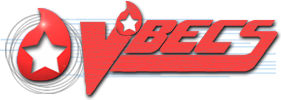 VistA Blood Establishment Computer Software (VBECS) 2.3.3 Rev BRelease Notes Version 1.0Department of Veterans AffairsEnterprise Project Management OfficeRevision HistoryTable of ContentsRevision History	iIntroduction	1Changed Features and Functions	1Untestable System-Level Maintenance Changes	1VistA Software Dependencies	1VBECS User Documents	2Customer Support	4References	4VBECS SharePoint Site	4Installation Qualification (IQ) Documentation	5Validation Planning	6Table 1: Updates by Option	7Table 2: New Blood Products	8Table 3: Cold-Stored Platelets with Extended Maximum Storage Time	24IntroductionVistA Blood Establishment Computer Software (VBECS) 2.3.3 Rev B Release Notes contains information for changes and corrections made to VBECS in the 2.3.3 Rev B patch.  Perform a local evaluation and risk assessment of the changes to determine the requirements for local validation of the changes, including documentation of the assessment activities. See Validation Planning.Changed Features and FunctionsThis revision letter patch release is centrally focused around providing additional blood product updates released from International Council for Commonality in Blood Banking Automation, Inc. (ICCBBA). Blood products contained in ICCBBA releases 7.45.0 through 7.57.0 are included. In addition to that the VBECS 2.3.3 Rev B patch includes a change to Maximum Storage Time for cold-stored platelets and changes to Donation Types from ISBT Standard Technical Specification v. 6.0.0 and v. 6.0.1.Table 1: Updates by Option provides a complete list of included changes. For a full list of new product codes see Table 2: New Blood Products. For a list of cold-stored platelets that have an extended storage time refer to Table 3: Cold-Stored Platelets with Extended Maximum Storage Time.Untestable System-Level Maintenance ChangesNone VistA Software DependenciesVBEC*2*11 information patch only.VBECS User DocumentsThe following is a list of all the VBECS user documents that apply to the VBECS 2.3.3 Rev B patch release. The Updated column identifies the documents that have been updated with this VBECS 2.3.3 Rev B patch release.  These user documents are available from the VBECS SharePoint site at REDACTED.The following is a list of all the VBECS FAQ documents that apply to the VBECS 2.3.3 Rev B patch release. The Updated column identifies the documents that have been updated with this VBECS 2.3.3 Rev B patch release.  These FAQ documents are available from the VA SharePoint site at REDACTED.Customer SupportContact your Local/Regional Office of Information Technology (OIT) or Laboratory Information Manager (LIM) if you encounter VistA or CPRS connection problems and for training support before contacting the Service Desk (SD).Please ensure local/regional VistA Support contact information is available at all times. 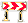 If you experience an FDA reportable adverse event (patient death or serious injury) that VBECS may have caused or contributed to, contact the Service Desk directly to enter a ticket for Blood Bank software support. If the problem remains unresolved after local VistA triage, call the Service Desk (below) and specify the Enterprise Application be set as VBECS (VistA Blood Establishment Computer Software)Service Desk ContactREDACTEDFor troubleshooting error messages in VBECS that read "Contact Your System Administrator", contact the Service Desk for VBECS Server support.ReferencesISBT128 Standard Technical Specification v 6.1.0ISBT 128 Standard Terminology for Medical Products of Human Origin, v 7.57 VBECS SharePoint SiteThe VBECS SharePoint site provides a location for additional information related to the VBECS application such as FAQs, installation status, remote desktop and report share shortcuts, and release history.REDACTEDInstallation Qualification (IQ) DocumentationValidation PlanningThe following is a flowchart to help assess changes for validation planning.Table 1: Updates by OptionTable 2: New Blood ProductsTable 3: Cold-Stored Platelets with Extended Maximum Storage TimeThis is the last page of VBECS 2.3.3 Rev B Release Notes.DateRevisionDescriptionAuthor4/14/221.0VBECS 2.3.3 Rev BInitial version(Task 86176)BBM TeamUser DocumentVersionUpdated VBECS 2.3.3 User Guide2.0YesVBECS 2.3.3 Admin User Guide1.0NoVBECS 2.3.3 Known Defects and Anomalies3.0YesVBECS 2.3.3 Technical Manual-Security Guide3.0YesVBECS - Echo Interface Configuration and Setup Guide5.0NoVBECS - Erytra Interface Configuration and Setup Guide2.0NoVBECS - ProVue Interface Configuration and Setup Guide5.0NoVBECS - Vision Interface Configuration and Setup Guide4.0NoFAQ DocumentVersionUpdated FAQ ABO Subgroup Interpretations11/22/16NoFAQ Ancillary VistA Validation11/28/17NoFAQ Antibodies with No Antigen Negative Requirement10/15/14NoFAQ Blood Product Table Processes03/28/19NoFAQ CAP Comprehensive Transfusions Medicine Crossmatch Survey11/22/16NoFAQ Compound Antibodies02/27/13NoFAQ CPRS VBECS Order Details04/01/09NoFAQ Database Conversion Oddballs09/15/09NoFAQ Documenting Unhandled Exceptions05/21/07NoFAQ Handling ABO Incompatible Transfusion Situations09/23/14NoFAQ How to File a New Service Request for Changes to VBECS12/08/16NoFAQ How to take faster screen shots from Remote Desktop Session12/17/14NoFAQ Identifying a Comparable Blood Product Code09/03/21NoFAQ Local Facilities06/12/20NoFAQ Modification Target Not Available11/28/17NoFAQ Multidivisional QC Rack Workaround11/28/17NoFAQ Order Status Clarification11/15/17NoFAQ Polyspecific AHG Not Used for Testing01/29/10NoFAQ Proper Use of PIV Card with VBECS09/14/21NoFAQ QC Setup01/29/10NoFAQ Retesting QC11/01/11NoFAQ Retrieving an Expired Order12/07/17NoFAQ The Difference Between Transfusion Only and Full Service Facility Types02/08/10NoFAQ VBECS Blood Product Hierarchy03/28/19NoFAQ VBECS Computer Crossmatch Decision Tree02/08/12NoFAQ Weak D Policy01/11/10NoFAQ Workload Assignments Single vs Batch Processing07/01/20No                                             Test Account Upgrade to VBECS 2.3.3 Revision B                                             Test Account Upgrade to VBECS 2.3.3 Revision BRequired Patch InstallationVistA Patch: NoneServer Patch: VBECS 2.3.3 Revision BInstallation Process for VBECS 2.3.3 Rev BInstalled by the BBM team, all sites will be installed in one day. The date of installation will be communicated through a ListServ announcement.Expected DowntimeNoneInstallation Communication for VBECS 2.3.3 Rev BThe planned completion time for all test installs will be provided on the VBECS SharePoint site.Site ResponsibilityJoin VBECS-L message board on ListServ, if needed.Communicate any changes to your site supervisor and Point of Contact (POC) since the last patch install to the BBM team to the email group “VA OIT BBM Team”.Site Record of Patch InstallationSites should take and save a screenshot of the VBECS Help, About window after the Test installation is performed. This displays the VBECS updated version information.                                              Production Account Upgrade to VBECS 2.3.3 Revision B                                             Production Account Upgrade to VBECS 2.3.3 Revision BRequired Patch InstallationVistA Patch: NoneServer Patch: VBECS 2.3.3 Revision BInstallation Process for VBECS 2.3.3 Rev BInstalled by the BBM team, all sites will be installed in one day. The date of installation will be communicated through a ListServ announcement.Expected DowntimeYou will be able to use VBECS during the patch installation. VBECS installation on your production account only lasts a few minutes and is invisible to users.If you encounter any disruption or errors while viewing or printing reports during the installation, try again after a few minutes.Installation Communication for VBECS 2.3.3 Rev BThe status of production installs will be provided on the VBECS SharePoint site.Site ResponsibilityPerform local validation, training, and set-up requirements prior to Production installation.Join VBECS-L message board on ListServ, if needed.Communicate any changes to your site supervisor and Point of Contact (POC) since the last patch install to the BBM team to the email group “VA OIT BBM Team”.Site Record of Patch InstallationSites should take and save a screenshot of the VBECS Help, About window after Production installation is performed. This displays the VBECS updated version information. IDOptionProblem SummaryChange SummaryValidation ScenarioChange applies to my facility. (Y/N)Local risk Assessment 
(Low, Med, High)SOP revision required. If yes, identify it.Staff training needed. (Y/N)Scenarios or validation must be performed. (Y/N)1New Blood Products 85783Update blood product table with new ICCBBA blood product codes from version 7.45.0 - 7.57.0.New blood products were added to VBECS.For a full list of new product codes see Table 2.The list of all possible modifications for new blood products can be found on the VBECS SharePoint Site.Validate only blood products that you may receive from your supplier. Use Tools, Blood Products to associate the blood products with an active facility.2Updated Blood Products 84662Extend Maximum Storage Time for cold-stored platelets to 14 days.Maximum Storage Times for cold-stored platelets were extended to 14 days.For a full list of affected products see Table 3.Validate only blood products that you may receive from your supplier. Use Tools, Blood Products to verify that their Maximum Storage Time is now 14 days.3Donation Types 75703, 86792Add new Donation Types.The following new Donation Types were added:7: For allogeneic use8: For autologous use. Contains allogeneic material.B: Directed/Dedicated/Designated Use Only
H: Directed/Dedicated/Designated/BiohazardousJ: Directed/Dedicated/Designated/Elgb for CrossoverG: For Emergency Use OnlyNo validation is requiredComponentProduct CodeModifiableProduct TypeLong NameShort NameMaximum Storage HoursPLATELETSEA399YesApheresis PLATELETSApheresis PLATELETS|ACD-A/XX/20-24C|Open|Irradiated|ResLeu:<5E6|1st container|<3E11 plts|Psoralen-treatedPLT AFR ACD-A OPN IRD LUKOPR 1C Psoraln4PLATELETSEA400YesApheresis PLATELETSApheresis PLATELETS|ACD-A/XX/20-24C|Open|Irradiated|ResLeu:<5E6|2nd container|<3E11 plts|Psoralen-treatedPLT AFR ACD-A OPN IRD LUKOPR 2C Psoraln4PLATELETSEA401YesApheresis PLATELETSApheresis PLATELETS|ACD-A/XX/20-24C|Open|Irradiated|ResLeu:<5E6|3rd container|<3E11 plts|Psoralen-treatedPLT AFR ACD-A OPN IRD LUKOPR 3C Psoraln4PLATELETSEA402YesApheresis PLATELETSApheresis PLATELETS|ACD-A>PAS-C/XX/20-24C|Open|ResLeu:<5E6|1st container|<3E11 plts|Psoralen-treatedPLT AFR ACD-A>PAS-C OPN LUKOPR 1C Psoraln4PLATELETSEA403YesApheresis PLATELETSApheresis PLATELETS|ACD-A>PAS-C/XX/20-24C|Open|ResLeu:<5E6|2nd container|<3E11 plts|Psoralen-treatedPLT AFR ACD-A>PAS-C OPN LUKOPR 2C Psoraln4PLATELETSEA404YesApheresis PLATELETSApheresis PLATELETS|ACD-A>PAS-C/XX/20-24C|Open|ResLeu:<5E6|3rd container|<3E11 plts|Psoralen-treatedPLT AFR ACD-A>PAS-C OPN LUKOPR 3C Psoraln4PLATELETSEA405YesApheresis PLATELETSApheresis PLATELETS|ACD-A>PAS-C/XX/20-24C|Open|Irradiated|ResLeu:<5E6|1st container|<3E11 plts|Psoralen-treatedPLT AFR ACD-A>PAS-C OPN IRD LUKOPR 1C Psoraln4PLATELETSEA406YesApheresis PLATELETSApheresis PLATELETS|ACD-A>PAS-C/XX/20-24C|Open|Irradiated|ResLeu:<5E6|2nd container|<3E11 plts|Psoralen-treatedPLT AFR ACD-A>PAS-C OPN IRD LUKOPR 2C Psoraln4PLATELETSEA407YesApheresis PLATELETSApheresis PLATELETS|ACD-A>PAS-C/XX/20-24C|Open|Irradiated|ResLeu:<5E6|3rd container|<3E11 plts|Psoralen-treatedPLT AFR ACD-A>PAS-C OPN IRD LUKOPR 3C Psoraln4PLATELETSEA408YesPOOLED PLATELETSPOOLED PLATELETS|CP2D/XX/20-24C|Irradiated|ResLeu:<5E6|Bacterial monitoring >=24hPLT Pool CP2D IRD LUKOPR BacMtr >=24h120PLATELETSEA409YesPOOLED PLATELETSPOOLED PLATELETS|CP2D/XX/20-24C|Irradiated|ResLeu:<5E6|Bacterial monitoring >=36hPLT Pool CP2D IRD LUKOPR BacMtr >=36h120PLATELETSEA410YesApheresis PLATELETSApheresis PLATELETS|ACD-A/XX/20-24C|Irradiated|ResLeu:<5E6|1st container|<3E11 plts|Bacterial test D4PLT AFR ACD-A IRD LUKOPR 1C BacTest D424PLATELETSEA411YesApheresis PLATELETSApheresis PLATELETS|ACD-A/XX/20-24C|Irradiated|ResLeu:<5E6|2nd container|<3E11 plts|Bacterial test D4PLT AFR ACD-A IRD LUKOPR 2C BacTest D424PLATELETSEA412YesApheresis PLATELETSApheresis PLATELETS|ACD-A/XX/20-24C|Irradiated|ResLeu:<5E6|3rd container|<3E11 plts|Bacterial test D4PLT AFR ACD-A IRD LUKOPR 3C BacTest D424PLATELETSEA413YesApheresis PLATELETSApheresis PLATELETS|ACD-A/XX/20-24C|Irradiated|ResLeu:<5E6|1st container|<3E11 plts|Bacterial test D5PLT AFR ACD-A IRD LUKOPR 1C BacTest D524PLATELETSEA414YesApheresis PLATELETSApheresis PLATELETS|ACD-A/XX/20-24C|Irradiated|ResLeu:<5E6|2nd container|<3E11 plts|Bacterial test D5PLT AFR ACD-A IRD LUKOPR 2C BacTest D524PLATELETSEA415YesApheresis PLATELETSApheresis PLATELETS|ACD-A/XX/20-24C|Irradiated|ResLeu:<5E6|3rd container|<3E11 plts|Bacterial test D5PLT AFR ACD-A IRD LUKOPR 3C BacTest D524PLATELETSEA416YesApheresis PLATELETSApheresis PLATELETS|ACD-A/XX/20-24C|Irradiated|ResLeu:<5E6|1st container|<3E11 plts|Bacterial test D6PLT AFR ACD-A IRD LUKOPR 1C BacTest D624PLATELETSEA417YesApheresis PLATELETSApheresis PLATELETS|ACD-A/XX/20-24C|Irradiated|ResLeu:<5E6|2nd container|<3E11 plts|Bacterial test D6PLT AFR ACD-A IRD LUKOPR 2C BacTest D624PLATELETSEA418YesApheresis PLATELETSApheresis PLATELETS|ACD-A/XX/20-24C|Irradiated|ResLeu:<5E6|3rd container|<3E11 plts|Bacterial test D6PLT AFR ACD-A IRD LUKOPR 3C BacTest D624PLATELETSEA419YesApheresis PLATELETSApheresis PLATELETS|ACD-A/XX/20-24C|Irradiated|ResLeu:<5E6|1st container|<3E11 plts|Bacterial test D7PLT AFR ACD-A IRD LUKOPR 1C BacTest D724PLATELETSEA420YesApheresis PLATELETSApheresis PLATELETS|ACD-A/XX/20-24C|Irradiated|ResLeu:<5E6|2nd container|<3E11 plts|Bacterial test D7PLT AFR ACD-A IRD LUKOPR 2C BacTest D724PLATELETSEA421YesApheresis PLATELETSApheresis PLATELETS|ACD-A/XX/20-24C|Irradiated|ResLeu:<5E6|3rd container|<3E11 plts|Bacterial test D7PLT AFR ACD-A IRD LUKOPR 3C BacTest D724PLATELETSEA422YesApheresis PLATELETSApheresis PLATELETS|ACD-A/XX/20-24C|ResLeu:<5E6|1st container|<3E11 plts|Bacterial test D4PLT AFR ACD-A LUKOPR 1C BacTest D424PLATELETSEA423YesApheresis PLATELETSApheresis PLATELETS|ACD-A/XX/20-24C|ResLeu:<5E6|2nd container|<3E11 plts|Bacterial test D4PLT AFR ACD-A LUKOPR 2C BacTest D424PLATELETSEA424YesApheresis PLATELETSApheresis PLATELETS|ACD-A/XX/20-24C|ResLeu:<5E6|3rd container|<3E11 plts|Bacterial test D4PLT AFR ACD-A LUKOPR 3C BacTest D424PLATELETSEA425YesApheresis PLATELETSApheresis PLATELETS|ACD-A/XX/20-24C|ResLeu:<5E6|1st container|<3E11 plts|Bacterial test D5PLT AFR ACD-A LUKOPR 1C BacTest D524PLATELETSEA426YesApheresis PLATELETSApheresis PLATELETS|ACD-A/XX/20-24C|ResLeu:<5E6|2nd container|<3E11 plts|Bacterial test D5PLT AFR ACD-A LUKOPR 2C BacTest D524PLATELETSEA427YesApheresis PLATELETSApheresis PLATELETS|ACD-A/XX/20-24C|ResLeu:<5E6|3rd container|<3E11 plts|Bacterial test D5PLT AFR ACD-A LUKOPR 3C BacTest D524PLATELETSEA428YesApheresis PLATELETSApheresis PLATELETS|ACD-A/XX/20-24C|ResLeu:<5E6|1st container|<3E11 plts|Bacterial test D6PLT AFR ACD-A LUKOPR 1C BacTest D624PLATELETSEA429YesApheresis PLATELETSApheresis PLATELETS|ACD-A/XX/20-24C|ResLeu:<5E6|2nd container|<3E11 plts|Bacterial test D6PLT AFR ACD-A LUKOPR 2C BacTest D624PLATELETSEA430YesApheresis PLATELETSApheresis PLATELETS|ACD-A/XX/20-24C|ResLeu:<5E6|3rd container|<3E11 plts|Bacterial test D6PLT AFR ACD-A LUKOPR 3C BacTest D624PLATELETSEA431YesApheresis PLATELETSApheresis PLATELETS|ACD-A/XX/20-24C|ResLeu:<5E6|1st container|<3E11 plts|Bacterial test D7PLT AFR ACD-A LUKOPR 1C BacTest D724PLATELETSEA432YesApheresis PLATELETSApheresis PLATELETS|ACD-A/XX/20-24C|ResLeu:<5E6|2nd container|<3E11 plts|Bacterial test D7PLT AFR ACD-A LUKOPR 2C BacTest D724PLATELETSEA433YesApheresis PLATELETSApheresis PLATELETS|ACD-A/XX/20-24C|ResLeu:<5E6|3rd container|<3E11 plts|Bacterial test D7PLT AFR ACD-A LUKOPR 3C BacTest D724FRESH FROZEN PLASMAEA434NoPOOLED CONVALESCENT PLASMAPOOLED CONVALESCENT PLASMA|0.5 CPD/XX/<=-18C|Irradiated|Pathogen reduced: Method NS|COVID-19PLASMA Conv Pool 0.5 CPD IRD PatRed M NS COVID-198760FRESH FROZEN PLASMAEA435YesFRESH FROZEN PLASMAFRESH FROZEN PLASMA|CPD/XX/<=-18C|Riboflavin-treatedFFP CPD Ribo8760FRESH FROZEN PLASMAEA436YesApheresis FRESH FROZEN PLASMAApheresis FRESH FROZEN PLASMA|ACD-A/XX/<=-18C|1st container|Riboflavin-treatedFFP AFR ACD-A 1C Ribo8760FRESH FROZEN PLASMAEA437YesApheresis FRESH FROZEN PLASMAApheresis FRESH FROZEN PLASMA|ACD-A/XX/<=-18C|2nd container|Riboflavin-treatedFFP AFR ACD-A 2C Ribo8760FRESH FROZEN PLASMAEA438YesApheresis FRESH FROZEN PLASMAApheresis FRESH FROZEN PLASMA|ACD-A/XX/<=-18C|3rd container|Riboflavin-treatedFFP AFR ACD-A 3C Ribo8760PLATELETSEA439NoPOOLED PLATELETSPOOLED PLATELETS|CPD>PAS-E/XX/20-24C|ResLeu:<5E6|Buffy coat plts prep|Psoralen-treatedPLT Pool CPD>PAS-E LUKOPR BUFCT Psoraln120FRESH FROZEN PLASMAEA440YesThawed CONVALESCENT PLASMAThawed CONVALESCENT PLASMA|CPDA-1/XX/refg|Irradiated|COVID-19PLASMA Conv Thaw CPDA-1 IRD COVID-19120RED BLOOD CELLSEA441YesRED BLOOD CELLSRED BLOOD CELLS|CPD>AS5/500mL/refg|Irradiated|ResLeu:<5E6|Plasma addedRBC CPD>AS5 IRD LUKOPR PA672PLATELETSEA442YesApheresis PLATELETSApheresis PLATELETS|ACD-A>PAS-C/XX/20-24C|Open|ResLeu:<5E6|Plasma reduced|<3E11 pltsPLT AFR ACD-A>PAS-C OPN LUKOPR PLS Red4WHOLE BLOODEA443YesWHOLE BLOODWHOLE BLOOD|CPD/500mL/refg|ResLeu:<1E6WB CPD LUKOPR504PLATELETSEA444YesApheresis PLATELETSApheresis PLATELETS|ACD-A>PAS-C/XX/20-24C|ResLeu:<5E6|Supernat reduced|Psoralen-treatedPLT AFR ACD-A>PAS-C LUKOPR SUPRed Psoraln120PLATELETSEA445YesApheresis PLATELETSApheresis PLATELETS|ACD-A>PAS-C/XX/20-24C|ResLeu:<5E6|Supernat reduced|1st container|Psoralen-treatedPLT AFR ACD-A>PAS-C LUKOPR SUPRed 1C Psoraln120PLATELETSEA446YesApheresis PLATELETSApheresis PLATELETS|ACD-A>PAS-C/XX/20-24C|ResLeu:<5E6|Supernat reduced|2nd container|Psoralen-treatedPLT AFR ACD-A>PAS-C LUKOPR SUPRed 2C Psoraln120PLATELETSEA447YesApheresis PLATELETSApheresis PLATELETS|ACD-A>PAS-C/XX/20-24C|ResLeu:<5E6|Supernat reduced|3rd container|Psoralen-treatedPLT AFR ACD-A>PAS-C LUKOPR SUPRed 3C Psoraln120FRESH FROZEN PLASMAEA448YesPOOLED PLASMAPOOLED PLASMA|CPD/XX/<=-25C|Frozen <=6hPLASMA Pool CPD8760FRESH FROZEN PLASMAEA449NoPOOLED PLASMAPOOLED PLASMA|CPD/XX/<=-25C|For mnf:injectable|Frozen <=24hPLASMA Pool CPD MNFI8760FRESH FROZEN PLASMAEA450YesCONVALESCENT PLASMACONVALESCENT PLASMA|NS/XX/<=-18C|COVID-19 high titerPLASMA Conv NS COVID-19 high titer8760FRESH FROZEN PLASMAEA451YesCONVALESCENT PLASMACONVALESCENT PLASMA|NS/XX/<=-18C|COVID-19 low titerPLASMA Conv NS COVID-19 low titer8760FRESH FROZEN PLASMAEA452YesApheresis CONVALESCENT PLASMAApheresis CONVALESCENT PLASMA|CPD/XX/<=-18C|COVID-19 high titerPLASMA AFR Conv CPD COVID-19 high titer8760FRESH FROZEN PLASMAEA453YesApheresis CONVALESCENT PLASMAApheresis CONVALESCENT PLASMA|CPD/XX/<=-18C|COVID-19 low titerPLASMA AFR Conv CPD COVID-19 low titer8760FRESH FROZEN PLASMAEA454YesCONVALESCENT PLASMACONVALESCENT PLASMA|CP2D/XX/<=-18C|Cryo reduced|COVID-19PLASMA Conv CP2D CRYORed COVID-198760FRESH FROZEN PLASMAEA455YesCONVALESCENT PLASMACONVALESCENT PLASMA|CP2D/XX/<=-18C|Cryo reduced|COVID-19 high titerPLASMA Conv CP2D CRYORed COVID-19 high titer8760FRESH FROZEN PLASMAEA456YesCONVALESCENT PLASMACONVALESCENT PLASMA|CP2D/XX/<=-18C|Cryo reduced|COVID-19 low titerPLASMA Conv CP2D CRYORed COVID-19 low titer8760FRESH FROZEN PLASMAEA457YesThawed CONVALESCENT PLASMAThawed CONVALESCENT PLASMA|CP2D/XX/refg|Cryo reduced|COVID-19PLASMA Conv Thaw CP2D CRYORed COVID-19120FRESH FROZEN PLASMAEA458YesThawed CONVALESCENT PLASMAThawed CONVALESCENT PLASMA|CP2D/XX/refg|Cryo reduced|COVID-19 high titerPLASMA Conv Thaw CP2D CRYORed COVID-19 high titer120FRESH FROZEN PLASMAEA459YesThawed CONVALESCENT PLASMAThawed CONVALESCENT PLASMA|CP2D/XX/refg|Cryo reduced|COVID-19 low titerPLASMA Conv Thaw CP2D CRYORed COVID-19 low titer120FRESH FROZEN PLASMAEA460YesCONVALESCENT PLASMACONVALESCENT PLASMA|CPD/XX/<=-18C|Cryo reduced|COVID-19PLASMA Conv CPD CRYORed COVID-198760FRESH FROZEN PLASMAEA461YesCONVALESCENT PLASMACONVALESCENT PLASMA|CPD/XX/<=-18C|Cryo reduced|COVID-19 high titerPLASMA Conv CPD CRYORed COVID-19 high titer8760FRESH FROZEN PLASMAEA462YesCONVALESCENT PLASMACONVALESCENT PLASMA|CPD/XX/<=-18C|Cryo reduced|COVID-19 low titerPLASMA Conv CPD CRYORed COVID-19 low titer8760FRESH FROZEN PLASMAEA463YesThawed CONVALESCENT PLASMAThawed CONVALESCENT PLASMA|CPD/XX/refg|Cryo reduced|COVID-19PLASMA Conv Thaw CPD CRYORed COVID-19120FRESH FROZEN PLASMAEA464YesThawed CONVALESCENT PLASMAThawed CONVALESCENT PLASMA|CPD/XX/refg|Cryo reduced|COVID-19 high titerPLASMA Conv Thaw CPD CRYORed COVID-19 high titer120FRESH FROZEN PLASMAEA465YesThawed CONVALESCENT PLASMAThawed CONVALESCENT PLASMA|CPD/XX/refg|Cryo reduced|COVID-19 low titerPLASMA Conv Thaw CPD CRYORed COVID-19 low titer120FRESH FROZEN PLASMAEA466YesApheresis FRESH FROZEN PLASMAApheresis FRESH FROZEN PLASMA|NaCitrate/XX/<=-25C|Methylene blue-treatedFFP AFR NaCit Methyl Blue8760FRESH FROZEN PLASMAEA467YesThawed Apheresis CONVALESCENT PLASMAThawed Apheresis CONVALESCENT PLASMA|NaCitrate/XX/refg|Methylene blue-treated|COVID-19 low titerPLASMA Conv AFR Thaw NaCit Methyl Blue COVID-19 low titer120FRESH FROZEN PLASMAEA468YesThawed Apheresis CONVALESCENT PLASMAThawed Apheresis CONVALESCENT PLASMA|NaCitrate/XX/refg|Methylene blue-treated|COVID-19 high titerPLASMA Conv AFR Thaw NaCit Methyl Blue COVID-19 high titer120FRESH FROZEN PLASMAEA469YesThawed Apheresis CONVALESCENT PLASMAThawed Apheresis CONVALESCENT PLASMA|NaCitrate/XX/refg|Methylene blue-treated|COVID-19PLASMA Conv AFR Thaw NaCit Methyl Blue COVID-19120RED BLOOD CELLSEA470NoRED BLOOD CELLSRED BLOOD CELLS|SAGM/450mL/refg|ResLeu:<1E6|Supernat reducedRBC SAGM LUKOPR SUPRed1008PLATELETSEA471YesPOOLED PLATELETSPOOLED PLATELETS|PAS-C/XX/20-24C|From 5 donorsPLT Pool PAS-C 5DNR120FRESH FROZEN PLASMAEA472NoApheresis IMMUNE PLASMAApheresis IMMUNE PLASMA|CPD/XX/<=-25C|For mnf:injectable|RabiesPLASMA AFR Imm CPD MNFI Rabies8760PLATELETSEA473YesApheresis PLATELETSApheresis PLATELETS|ACD-A>PAS-C/XX/20-24C|Open|ResLeu:<5E6|1st container|<3E11 pltsPLT AFR ACD-A>PAS-C OPN LUKOPR 1C4PLATELETSEA474YesApheresis PLATELETSApheresis PLATELETS|ACD-A>PAS-C/XX/20-24C|Open|ResLeu:<5E6|2nd container|<3E11 pltsPLT AFR ACD-A>PAS-C OPN LUKOPR 2C4PLATELETSEA475YesApheresis PLATELETSApheresis PLATELETS|ACD-A>PAS-C/XX/20-24C|Open|ResLeu:<5E6|3rd container|<3E11 pltsPLT AFR ACD-A>PAS-C OPN LUKOPR 3C4PLATELETSEA476YesApheresis PLATELETSApheresis PLATELETS|ACD-A>PAS-C/XX/20-24C|Open|Irradiated|ResLeu:<5E6|1st container|<3E11 pltsPLT AFR ACD-A>PAS-C OPN IRD LUKOPR 1C4PLATELETSEA477YesApheresis PLATELETSApheresis PLATELETS|ACD-A>PAS-C/XX/20-24C|Open|Irradiated|ResLeu:<5E6|2nd container|<3E11 pltsPLT AFR ACD-A>PAS-C OPN IRD LUKOPR 2C4PLATELETSEA478YesApheresis PLATELETSApheresis PLATELETS|ACD-A>PAS-C/XX/20-24C|Open|Irradiated|ResLeu:<5E6|3rd container|<3E11 pltsPLT AFR ACD-A>PAS-C OPN IRD LUKOPR 3C4PLATELETSEA479YesApheresis PLATELETSApheresis PLATELETS|ACD-A/XX/20-24C|ResLeu:<5E6|4th container|Bacterial monitoring >=36hPLT AFR ACD-A LUKOPR 4C BacMtr >=36h120PLATELETSEA480YesApheresis PLATELETSApheresis PLATELETS|ACD-A/XX/20-24C|Irradiated|ResLeu:<5E6|4th container|Bacterial monitoring >=36hPLT AFR ACD-A IRD LUKOPR 4C BacMtr >=36h120PLATELETSEA481YesApheresis PLATELETSApheresis PLATELETS|ACD-A/XX/20-24C|ResLeu:<5E6|4th container|<3E11 plts|Bacterial monitoring >=36hPLT AFR ACD-A LUKOPR 4C BacMtr >=36h120PLATELETSEA482YesApheresis PLATELETSApheresis PLATELETS|ACD-A/XX/20-24C|Irradiated|ResLeu:<5E6|4th container|<3E11 plts|Bacterial monitoring >=36hPLT AFR ACD-A IRD LUKOPR 4C BacMtr >=36h120CRYOPRECIPITATEEA483YesThawed POOLED CRYOPRECIPITATEThawed POOLED CRYOPRECIPITATE|NS/XX/rt|5 unitsCRYO Pool Thaw NS 5U6CRYOPRECIPITATEEA484YesApheresis FIBRINOGEN COMPLEXApheresis FIBRINOGEN COMPLEX|None/XX/<=-18C|Cryoprecipitated|Psoralen-treatedCOMP FIBRI AFR None CRYO Psoraln8760CRYOPRECIPITATEEA485YesApheresis POOLED FIBRINOGEN COMPLEXApheresis POOLED FIBRINOGEN COMPLEX|None/XX/<=-18C|Cryoprecipitated|Psoralen-treated|From 2 donorsCOMP FIBRI Pool AFR None CRYO Psoraln 2DNR8760CRYOPRECIPITATEEA486YesApheresis POOLED FIBRINOGEN COMPLEXApheresis POOLED FIBRINOGEN COMPLEX|None/XX/<=-18C|Cryoprecipitated|Psoralen-treated|From 3 donorsCOMP FIBRI Pool AFR None CRYO Psoraln 3DNR8760CRYOPRECIPITATEEA487YesApheresis POOLED FIBRINOGEN COMPLEXApheresis POOLED FIBRINOGEN COMPLEX|None/XX/<=-18C|Cryoprecipitated|Psoralen-treated|From 4 donorsCOMP FIBRI Pool AFR None CRYO Psoraln 4DNR8760CRYOPRECIPITATEEA488YesApheresis POOLED FIBRINOGEN COMPLEXApheresis POOLED FIBRINOGEN COMPLEX|None/XX/<=-18C|Cryoprecipitated|Psoralen-treated|From 5 donorsCOMP FIBRI Pool AFR None CRYO Psoraln 5DNR8760CRYOPRECIPITATEEA489YesPOOLED FIBRINOGEN COMPLEXPOOLED FIBRINOGEN COMPLEX|None/XX/<=-18C|Cryoprecipitated|Psoralen-treated|From 2 donorsCOMP FIBRI Pool None CRYO Psoraln 2DNR8760CRYOPRECIPITATEEA490YesPOOLED FIBRINOGEN COMPLEXPOOLED FIBRINOGEN COMPLEX|None/XX/<=-18C|Cryoprecipitated|Psoralen-treated|From 4 donorsCOMP FIBRI Pool None CRYO Psoraln 4DNR8760CRYOPRECIPITATEEA491YesPOOLED FIBRINOGEN COMPLEXPOOLED FIBRINOGEN COMPLEX|None/XX/<=-18C|Cryoprecipitated|Psoralen-treated|From 6 donorsCOMP FIBRI Pool None CRYO Psoraln 6DNR8760CRYOPRECIPITATEEA492YesPOOLED FIBRINOGEN COMPLEXPOOLED FIBRINOGEN COMPLEX|None/XX/<=-18C|Cryoprecipitated|Psoralen-treated|From 8 donorsCOMP FIBRI Pool None CRYO Psoraln 8DNR8760CRYOPRECIPITATEEA493YesPOOLED FIBRINOGEN COMPLEXPOOLED FIBRINOGEN COMPLEX|None/XX/<=-18C|Cryoprecipitated|Psoralen-treated|From 10 donorsCOMP FIBRI Pool None CRYO Psoraln 10DNR8760CRYOPRECIPITATEEA494YesThawed Apheresis FIBRINOGEN COMPLEXThawed Apheresis FIBRINOGEN COMPLEX|None/XX/rt|Cryoprecipitated|Psoralen-treatedCOMP FIBRI AFR Thaw None CRYO Psoraln6CRYOPRECIPITATEEA495YesThawed POOLED FIBRINOGEN COMPLEXThawed POOLED FIBRINOGEN COMPLEX|None/XX/rt|Cryoprecipitated|Psoralen-treated|From 2 donorsCOMP FIBRI Pool Thaw None CRYO Psoraln 2DNR6CRYOPRECIPITATEEA496YesThawed POOLED FIBRINOGEN COMPLEXThawed POOLED FIBRINOGEN COMPLEX|None/XX/rt|Cryoprecipitated|Psoralen-treated|From 4 donorsCOMP FIBRI Pool Thaw None CRYO Psoraln 4DNR6CRYOPRECIPITATEEA497YesThawed POOLED FIBRINOGEN COMPLEXThawed POOLED FIBRINOGEN COMPLEX|None/XX/rt|Cryoprecipitated|Psoralen-treated|From 6 donorsCOMP FIBRI Pool Thaw None CRYO Psoraln 6DNR6CRYOPRECIPITATEEA498YesThawed POOLED FIBRINOGEN COMPLEXThawed POOLED FIBRINOGEN COMPLEX|None/XX/rt|Cryoprecipitated|Psoralen-treated|From 8 donorsCOMP FIBRI Pool Thaw None CRYO Psoraln 8DNR6CRYOPRECIPITATEEA499YesThawed POOLED FIBRINOGEN COMPLEXThawed POOLED FIBRINOGEN COMPLEX|None/XX/rt|Cryoprecipitated|Psoralen-treated|From 10 donorsCOMP FIBRI Pool Thaw None CRYO Psoraln 10DNR6CRYOPRECIPITATEEA500YesThawed Apheresis POOLED FIBRINOGEN COMPLEXThawed Apheresis POOLED FIBRINOGEN COMPLEX|None/XX/rt|Cryoprecipitated|Psoralen-treated|From 2 donorsCOMP FIBRI Pool AFR Thaw None CRYO Psoraln 2DNR6CRYOPRECIPITATEEA501YesThawed Apheresis POOLED FIBRINOGEN COMPLEXThawed Apheresis POOLED FIBRINOGEN COMPLEX|None/XX/rt|Cryoprecipitated|Psoralen-treated|From 3 donorsCOMP FIBRI Pool AFR Thaw None CRYO Psoraln 3DNR6CRYOPRECIPITATEEA502YesThawed Apheresis POOLED FIBRINOGEN COMPLEXThawed Apheresis POOLED FIBRINOGEN COMPLEX|None/XX/rt|Cryoprecipitated|Psoralen-treated|From 4 donorsCOMP FIBRI Pool AFR Thaw None CRYO Psoraln 4DNR6CRYOPRECIPITATEEA503YesThawed Apheresis POOLED FIBRINOGEN COMPLEXThawed Apheresis POOLED FIBRINOGEN COMPLEX|None/XX/rt|Cryoprecipitated|Psoralen-treated|From 5 donorsCOMP FIBRI Pool AFR Thaw None CRYO Psoraln 5DNR6FRESH FROZEN PLASMAEA504YesApheresis PLASMAApheresis PLASMA|ACD-A/XX/<=-18C|Cryo reduced|Psoralen-treatedPLASMA AFR ACD-A CRYORed Psoraln8760FRESH FROZEN PLASMAEA505YesApheresis PLASMAApheresis PLASMA|ACD-A/XX/<=-18C|Cryo reduced|1st container|Psoralen-treatedPLASMA AFR ACD-A CRYORed 1C Psoraln8760FRESH FROZEN PLASMAEA506YesApheresis PLASMAApheresis PLASMA|ACD-A/XX/<=-18C|Cryo reduced|2nd container|Psoralen-treatedPLASMA AFR ACD-A CRYORed 2C Psoraln8760FRESH FROZEN PLASMAEA507YesApheresis PLASMAApheresis PLASMA|NaCitrate/XX/<=-18C|Cryo reduced|Psoralen-treatedPLASMA AFR NaCit CRYORed Psoraln8760FRESH FROZEN PLASMAEA508YesApheresis PLASMAApheresis PLASMA|NaCitrate/XX/<=-18C|Cryo reduced|1st container|Psoralen-treatedPLASMA AFR NaCit CRYORed 1C Psoraln8760FRESH FROZEN PLASMAEA509YesApheresis PLASMAApheresis PLASMA|NaCitrate/XX/<=-18C|Cryo reduced|2nd container|Psoralen-treatedPLASMA AFR NaCit CRYORed 2C Psoraln8760FRESH FROZEN PLASMAEA510YesPOOLED PLASMAPOOLED PLASMA|CPD/XX/<=-18C|Cryo reduced|Psoralen-treated|From 2 donorsPLASMA Pool CPD CRYORed Psoraln 2DNR8760FRESH FROZEN PLASMAEA511YesPOOLED PLASMAPOOLED PLASMA|CPDA-1/XX/<=-18C|Cryo reduced|Psoralen-treated|From 2 donorsPLASMA Pool CPDA-1 CRYORed Psoraln 2DNR8760FRESH FROZEN PLASMAEA512YesPOOLED PLASMAPOOLED PLASMA|CP2D/XX/<=-18C|Cryo reduced|Psoralen-treated|From 2 donorsPLASMA Pool CP2D CRYORed Psoraln 2DNR8760FRESH FROZEN PLASMAEA513YesThawed POOLED PLASMAThawed POOLED PLASMA|CPD/XX/refg|Cryo reduced|Psoralen-treated|From 2 donorsPLASMA Pool Thaw CPD CRYORed Psoraln 2DNR24FRESH FROZEN PLASMAEA514YesThawed POOLED PLASMAThawed POOLED PLASMA|CPDA-1/XX/refg|Cryo reduced|Psoralen-treated|From 2 donorsPLASMA Pool Thaw CPDA-1 CRYORed Psoraln 2DNR24FRESH FROZEN PLASMAEA515YesThawed POOLED PLASMAThawed POOLED PLASMA|CP2D/XX/refg|Cryo reduced|Psoralen-treated|From 2 donorsPLASMA Pool Thaw CP2D CRYORed Psoraln 2DNR24FRESH FROZEN PLASMAEA516YesThawed Apheresis PLASMAThawed Apheresis PLASMA|ACD-A/XX/refg|Cryo reduced|Psoralen-treatedPLASMA AFR Thaw ACD-A CRYORed Psoraln120FRESH FROZEN PLASMAEA517YesThawed Apheresis PLASMAThawed Apheresis PLASMA|ACD-A/XX/refg|Cryo reduced|1st container|Psoralen-treatedPLASMA AFR Thaw ACD-A CRYORed 1C Psoraln120FRESH FROZEN PLASMAEA518YesThawed Apheresis PLASMAThawed Apheresis PLASMA|ACD-A/XX/refg|Cryo reduced|2nd container|Psoralen-treatedPLASMA AFR Thaw ACD-A CRYORed 2C Psoraln120FRESH FROZEN PLASMAEA519YesThawed Apheresis PLASMAThawed Apheresis PLASMA|NaCitrate/XX/refg|Cryo reduced|Psoralen-treatedPLASMA AFR Thaw NaCit CRYORed Psoraln120FRESH FROZEN PLASMAEA520YesThawed Apheresis PLASMAThawed Apheresis PLASMA|NaCitrate/XX/refg|Cryo reduced|1st container|Psoralen-treatedPLASMA AFR Thaw NaCit CRYORed 1C Psoraln120FRESH FROZEN PLASMAEA521YesThawed Apheresis PLASMAThawed Apheresis PLASMA|NaCitrate/XX/refg|Cryo reduced|2nd container|Psoralen-treatedPLASMA AFR Thaw NaCit CRYORed 2C Psoraln120FRESH FROZEN PLASMAEA522YesFRESH FROZEN PLASMAFRESH FROZEN PLASMA|CPD/450mL/<=-25C|Methylene blue-treatedFFP CPD Methyl Blue8760FRESH FROZEN PLASMAEA523YesApheresis FRESH FROZEN PLASMAApheresis FRESH FROZEN PLASMA|ACD-A/XX/<=-25C|>=200mL<400mL|Methylene blue-treatedFFP AFR ACD-A Methyl Blue8760PLATELETSEA524YesApheresis PLATELETSApheresis PLATELETS|ACD-A>PAS-C/XX/20-24C|ResLeu:<5E6|1st container|<3E11 plts|Bacterial test D4PLT AFR ACD-A>PAS-C LUKOPR 1C BacTest D424PLATELETSEA525YesApheresis PLATELETSApheresis PLATELETS|ACD-A>PAS-C/XX/20-24C|ResLeu:<5E6|2nd container|<3E11 plts|Bacterial test D4PLT AFR ACD-A>PAS-C LUKOPR 2C BacTest D424PLATELETSEA526YesApheresis PLATELETSApheresis PLATELETS|ACD-A>PAS-C/XX/20-24C|ResLeu:<5E6|3rd container|<3E11 plts|Bacterial test D4PLT AFR ACD-A>PAS-C LUKOPR 3C BacTest D424PLATELETSEA527YesApheresis PLATELETSApheresis PLATELETS|ACD-A>PAS-C/XX/20-24C|Irradiated|ResLeu:<5E6|1st container|<3E11 plts|Bacterial test D4PLT AFR ACD-A>PAS-C IRD LUKOPR 1C BacTest D424PLATELETSEA528YesApheresis PLATELETSApheresis PLATELETS|ACD-A>PAS-C/XX/20-24C|Irradiated|ResLeu:<5E6|2nd container|<3E11 plts|Bacterial test D4PLT AFR ACD-A>PAS-C IRD LUKOPR 2C BacTest D424PLATELETSEA529YesApheresis PLATELETSApheresis PLATELETS|ACD-A>PAS-C/XX/20-24C|Irradiated|ResLeu:<5E6|3rd container|<3E11 plts|Bacterial test D4PLT AFR ACD-A>PAS-C IRD LUKOPR 3C BacTest D424PLATELETSEA530YesApheresis PLATELETSApheresis PLATELETS|ACD-A>PAS-C/XX/20-24C|ResLeu:<5E6|1st container|<3E11 plts|Bacterial test D5PLT AFR ACD-A>PAS-C LUKOPR 1C BacTest D524PLATELETSEA531YesApheresis PLATELETSApheresis PLATELETS|ACD-A>PAS-C/XX/20-24C|ResLeu:<5E6|2nd container|<3E11 plts|Bacterial test D5PLT AFR ACD-A>PAS-C LUKOPR 2C BacTest D524PLATELETSEA532YesApheresis PLATELETSApheresis PLATELETS|ACD-A>PAS-C/XX/20-24C|ResLeu:<5E6|3rd container|<3E11 plts|Bacterial test D5PLT AFR ACD-A>PAS-C LUKOPR 3C BacTest D524PLATELETSEA533YesApheresis PLATELETSApheresis PLATELETS|ACD-A>PAS-C/XX/20-24C|Irradiated|ResLeu:<5E6|1st container|<3E11 plts|Bacterial test D5PLT AFR ACD-A>PAS-C IRD LUKOPR 1C BacTest D524PLATELETSEA534YesApheresis PLATELETSApheresis PLATELETS|ACD-A>PAS-C/XX/20-24C|Irradiated|ResLeu:<5E6|2nd container|<3E11 plts|Bacterial test D5PLT AFR ACD-A>PAS-C IRD LUKOPR 2C BacTest D524PLATELETSEA535YesApheresis PLATELETSApheresis PLATELETS|ACD-A>PAS-C/XX/20-24C|Irradiated|ResLeu:<5E6|3rd container|<3E11 plts|Bacterial test D5PLT AFR ACD-A>PAS-C IRD LUKOPR 3C BacTest D524FRESH FROZEN PLASMAEA536YesThawed Apheresis PLASMAThawed Apheresis PLASMA|ACD-A/XX/refg|Open|Irradiated|1st containerPLASMA AFR Thaw ACD-A OPN IRD 1C24FRESH FROZEN PLASMAEA537YesThawed Apheresis PLASMAThawed Apheresis PLASMA|ACD-A/XX/refg|Open|Irradiated|2nd containerPLASMA AFR Thaw ACD-A OPN IRD 2C24FRESH FROZEN PLASMAEA538YesThawed Apheresis PLASMAThawed Apheresis PLASMA|ACD-A/XX/refg|Open|Irradiated|3rd containerPLASMA AFR Thaw ACD-A OPN IRD 3C24FRESH FROZEN PLASMAEA539YesThawed Apheresis PLASMAThawed Apheresis PLASMA|ACD-A/XX/refg|Open|Irradiated|4th containerPLASMA AFR Thaw ACD-A OPN IRD 4C24FRESH FROZEN PLASMAEA540YesPLASMAPLASMA|CPD/450mL/<=-25C|Cryo reduced|Psoralen-treatedPLASMA CPD CRYORed Psoraln8760CRYOPRECIPITATEEA541YesCRYOPRECIPITATECRYOPRECIPITATE|CPD/450mL/<=-25C|Psoralen-treatedCRYO CPD Psoraln8760FRESH FROZEN PLASMAEA542YesFRESH FROZEN PLASMAFRESH FROZEN PLASMA|CPD/450mL/<=-25C|Frozen <=72hFFP CPD8760PLATELETSEA543YesApheresis PLATELETSApheresis PLATELETS|ACD-A/XX/20-24C|Plasma reduced|Psoralen-treatedPLT AFR ACD-A PLS Red Psoraln120PLATELETSEA544YesApheresis PLATELETSApheresis PLATELETS|ACD-A/XX/20-24C|Plasma reduced|1st container|Psoralen-treatedPLT AFR ACD-A PLS Red 1C Psoraln120PLATELETSEA545YesApheresis PLATELETSApheresis PLATELETS|ACD-A/XX/20-24C|Plasma reduced|2nd container|Psoralen-treatedPLT AFR ACD-A PLS Red 2C Psoraln120PLATELETSEA546YesApheresis PLATELETSApheresis PLATELETS|ACD-A/XX/20-24C|Plasma reduced|3rd container|Psoralen-treatedPLT AFR ACD-A PLS Red 3C Psoraln120PLATELETSEA547YesApheresis PLATELETSApheresis PLATELETS|ACD-A/XX/20-24C|ResLeu:<5E6|Plasma reduced|3rd container|<3E11 plts|Psoralen-treatedPLT AFR ACD-A LUKOPR PLS Red 3C Psoraln120PLATELETSEA548YesApheresis PLATELETSApheresis PLATELETS|ACD-A/XX/20-24C|Irradiated|ResLeu:<5E6|Plasma reduced|1st container|<3E11 plts|Psoralen-treatedPLT AFR ACD-A IRD LUKOPR PLS Red 1C Psoraln120PLATELETSEA549YesApheresis PLATELETSApheresis PLATELETS|ACD-A/XX/20-24C|Irradiated|ResLeu:<5E6|Plasma reduced|2nd container|<3E11 plts|Psoralen-treatedPLT AFR ACD-A IRD LUKOPR PLS Red 2C Psoraln120PLATELETSEA550YesApheresis PLATELETSApheresis PLATELETS|ACD-A/XX/20-24C|Irradiated|ResLeu:<5E6|Plasma reduced|3rd container|<3E11 plts|Psoralen-treatedPLT AFR ACD-A IRD LUKOPR PLS Red 3C Psoraln120PLATELETSEA551YesPOOLED PLATELETSPOOLED PLATELETS|CPD/XX/20-24C|Irradiated|ResLeu:<5E6|Bacterial monitoring >=24hPLT Pool CPD IRD LUKOPR BacMtr >=24h120PLATELETSEA552YesPOOLED PLATELETSPOOLED PLATELETS|CPD/XX/20-24C|Irradiated|ResLeu:<5E6|5 units|Bacterial monitoring >=24hPLT Pool CPD IRD LUKOPR 5U BacMtr >=24h120PLATELETSEA553YesPOOLED PLATELETSPOOLED PLATELETS|CPD/XX/20-24C|Irradiated|ResLeu:<5E6|Bacterial monitoring >=36hPLT Pool CPD IRD LUKOPR BacMtr >=36h120PLATELETSEA554YesPOOLED PLATELETSPOOLED PLATELETS|CPD/XX/20-24C|Irradiated|ResLeu:<5E6|5 units|Bacterial monitoring >=36hPLT Pool CPD IRD LUKOPR 5U BacMtr >=36h120CRYOPRECIPITATEEA555YesApheresis CRYOPRECIPITATEApheresis CRYOPRECIPITATE|ACD-A/XX/<=-25C|Methylene blue-treatedCRYO AFR ACD-A Methyl Blue8760CRYOPRECIPITATEEA556YesApheresis CRYOPRECIPITATEApheresis CRYOPRECIPITATE|NaCitrate/XX/<=-25C|Methylene blue-treatedCRYO AFR NaCit Methyl Blue8760FRESH FROZEN PLASMAEA557YesApheresis PLASMAApheresis PLASMA|ACD-A/XX/<=-25C|Cryo reduced|Methylene blue-treatedPLASMA AFR ACD-A CRYORed Methyl Blue8760FRESH FROZEN PLASMAEA558YesApheresis PLASMAApheresis PLASMA|NaCitrate/XX/<=-25C|Cryo reduced|Methylene blue-treatedPLASMA AFR NaCit CRYORed Methyl Blue8760FRESH FROZEN PLASMAEA559YesApheresis CONVALESCENT PLASMAApheresis CONVALESCENT PLASMA|NaCitrate/XX/<=-18C|1st container|COVID-19PLASMA AFR Conv NaCit 1C COVID-198760FRESH FROZEN PLASMAEA560YesApheresis CONVALESCENT PLASMAApheresis CONVALESCENT PLASMA|NaCitrate/XX/<=-18C|2nd container|COVID-19PLASMA AFR Conv NaCit 2C COVID-198760FRESH FROZEN PLASMAEA561YesApheresis CONVALESCENT PLASMAApheresis CONVALESCENT PLASMA|NaCitrate/XX/<=-18C|3rd container|COVID-19PLASMA AFR Conv NaCit 3C COVID-198760FRESH FROZEN PLASMAEA562YesApheresis CONVALESCENT PLASMAApheresis CONVALESCENT PLASMA|NaCitrate/XX/<=-18C|4th container|COVID-19PLASMA AFR Conv NaCit 4C COVID-198760FRESH FROZEN PLASMAEA563YesThawed Apheresis CONVALESCENT PLASMAThawed Apheresis CONVALESCENT PLASMA|NaCitrate/XX/refg|1st container|COVID-19PLASMA Conv AFR Thaw NaCit 1C COVID-19120FRESH FROZEN PLASMAEA564YesThawed Apheresis CONVALESCENT PLASMAThawed Apheresis CONVALESCENT PLASMA|NaCitrate/XX/refg|2nd container|COVID-19PLASMA Conv AFR Thaw NaCit 2C COVID-19120FRESH FROZEN PLASMAEA565YesThawed Apheresis CONVALESCENT PLASMAThawed Apheresis CONVALESCENT PLASMA|NaCitrate/XX/refg|3rd container|COVID-19PLASMA Conv AFR Thaw NaCit 3C COVID-19120FRESH FROZEN PLASMAEA566YesThawed Apheresis CONVALESCENT PLASMAThawed Apheresis CONVALESCENT PLASMA|NaCitrate/XX/refg|4th container|COVID-19PLASMA Conv AFR Thaw NaCit 4C COVID-19120FRESH FROZEN PLASMAEA567YesThawed Apheresis POOLED CONVALESCENT PLASMAThawed Apheresis POOLED CONVALESCENT PLASMA|ACD-A/XX/refg|Psoralen-treated|From 2 donors|COVID-19PLASMA Conv Pool AFR Thaw ACD-A Psoraln 2DNR COVID-19120FRESH FROZEN PLASMAEA568YesThawed Apheresis CONVALESCENT PLASMAThawed Apheresis CONVALESCENT PLASMA|NaCitrate/XX/refg|Irradiated|COVID-19PLASMA Conv AFR Thaw NaCit IRD COVID-19120FRESH FROZEN PLASMAEA569YesThawed Apheresis CONVALESCENT PLASMAThawed Apheresis CONVALESCENT PLASMA|NaCitrate/XX/refg|Irradiated|1st container|COVID-19PLASMA Conv AFR Thaw NaCit IRD 1C COVID-19120FRESH FROZEN PLASMAEA570YesThawed Apheresis CONVALESCENT PLASMAThawed Apheresis CONVALESCENT PLASMA|NaCitrate/XX/refg|Irradiated|2nd container|COVID-19PLASMA Conv AFR Thaw NaCit IRD 2C COVID-19120FRESH FROZEN PLASMAEA571YesThawed Apheresis CONVALESCENT PLASMAThawed Apheresis CONVALESCENT PLASMA|NaCitrate/XX/refg|Irradiated|3rd container|COVID-19PLASMA Conv AFR Thaw NaCit IRD 3C COVID-19120FRESH FROZEN PLASMAEA572YesThawed Apheresis CONVALESCENT PLASMAThawed Apheresis CONVALESCENT PLASMA|NaCitrate/XX/refg|Irradiated|4th container|COVID-19PLASMA Conv AFR Thaw NaCit IRD 4C COVID-19120FRESH FROZEN PLASMAEA573YesThawed Apheresis CONVALESCENT PLASMAThawed Apheresis CONVALESCENT PLASMA|NaCitrate/XX/refg|Open|COVID-19PLASMA Conv AFR Thaw NaCit OPN COVID-1924FRESH FROZEN PLASMAEA574YesThawed Apheresis CONVALESCENT PLASMAThawed Apheresis CONVALESCENT PLASMA|NaCitrate/XX/refg|Open|1st container|COVID-19PLASMA Conv AFR Thaw NaCit OPN 1C COVID-1924FRESH FROZEN PLASMAEA575YesThawed Apheresis CONVALESCENT PLASMAThawed Apheresis CONVALESCENT PLASMA|NaCitrate/XX/refg|Open|2nd container|COVID-19PLASMA Conv AFR Thaw NaCit OPN 2C COVID-1924FRESH FROZEN PLASMAEA576YesThawed Apheresis CONVALESCENT PLASMAThawed Apheresis CONVALESCENT PLASMA|NaCitrate/XX/refg|Open|3rd container|COVID-19PLASMA Conv AFR Thaw NaCit OPN 3C COVID-1924FRESH FROZEN PLASMAEA577YesThawed Apheresis CONVALESCENT PLASMAThawed Apheresis CONVALESCENT PLASMA|NaCitrate/XX/refg|Open|4th container|COVID-19PLASMA Conv AFR Thaw NaCit OPN 4C COVID-1924FRESH FROZEN PLASMAEA578YesThawed Apheresis CONVALESCENT PLASMAThawed Apheresis CONVALESCENT PLASMA|NaCitrate/XX/refg|Open|Irradiated|COVID-19PLASMA Conv AFR Thaw NaCit OPN IRD COVID-1924FRESH FROZEN PLASMAEA579YesThawed Apheresis CONVALESCENT PLASMAThawed Apheresis CONVALESCENT PLASMA|NaCitrate/XX/refg|Open|Irradiated|1st container|COVID-19PLASMA Conv AFR Thaw NaCit OPN IRD 1C COVID-1924FRESH FROZEN PLASMAEA580YesThawed Apheresis CONVALESCENT PLASMAThawed Apheresis CONVALESCENT PLASMA|NaCitrate/XX/refg|Open|Irradiated|2nd container|COVID-19PLASMA Conv AFR Thaw NaCit OPN IRD 2C COVID-1924FRESH FROZEN PLASMAEA581YesThawed Apheresis CONVALESCENT PLASMAThawed Apheresis CONVALESCENT PLASMA|NaCitrate/XX/refg|Open|Irradiated|3rd container|COVID-19PLASMA Conv AFR Thaw NaCit OPN IRD 3C COVID-1924FRESH FROZEN PLASMAEA582YesThawed Apheresis CONVALESCENT PLASMAThawed Apheresis CONVALESCENT PLASMA|NaCitrate/XX/refg|Open|Irradiated|4th container|COVID-19PLASMA Conv AFR Thaw NaCit OPN IRD 4C COVID-1924PLATELETSEA583YesWashed Apheresis PLATELETSWashed Apheresis PLATELETS|None/XX/20-24C|Open|ResLeu:<5E6|3rd container|<3E11 plts|Psoralen-treatedPLT AFR Wash None OPN LUKOPR 3C Psoraln4PLATELETSEA584YesApheresis PLATELETSApheresis PLATELETS|ACD-A/XX/20-24C|Open|Irradiated|ResLeu:<5E6|4th container|<3E11 pltsPLT AFR ACD-A OPN IRD LUKOPR 4C4PLATELETSEA585YesApheresis PLATELETSApheresis PLATELETS|ACD-A>PAS-F/XX/20-24C|Open|Irradiated|ResLeu:<5E6|1st container|<3E11 pltsPLT AFR ACD-A>PAS-F OPN IRD LUKOPR 1C4PLATELETSEA586YesApheresis PLATELETSApheresis PLATELETS|ACD-A>PAS-F/XX/20-24C|Open|Irradiated|ResLeu:<5E6|2nd container|<3E11 pltsPLT AFR ACD-A>PAS-F OPN IRD LUKOPR 2C4PLATELETSEA587YesApheresis PLATELETSApheresis PLATELETS|ACD-A>PAS-F/XX/20-24C|Open|Irradiated|ResLeu:<5E6|3rd container|<3E11 pltsPLT AFR ACD-A>PAS-F OPN IRD LUKOPR 3C4FRESH FROZEN PLASMAEA588NoThawed POOLED FRESH FROZEN PLASMAThawed POOLED FRESH FROZEN PLASMA|CPD/XX/refg|ResLeu:<1E6|Quar:>=90d/retestedFFP Pool Thaw CPD LUKOPR QUAR24FRESH FROZEN PLASMAEA589YesThawed POOLED FRESH FROZEN PLASMAThawed POOLED FRESH FROZEN PLASMA|CPD/XX/refg|Methylene blue-treatedFFP Pool Thaw CPD Methyl Blue24FRESH FROZEN PLASMAEA590YesThawed POOLED FRESH FROZEN PLASMAThawed POOLED FRESH FROZEN PLASMA|CPD/XX/refg|Riboflavin-treatedFFP Pool Thaw CPD Ribo24FRESH FROZEN PLASMAEA591NoThawed Apheresis POOLED FRESH FROZEN PLASMAThawed Apheresis POOLED FRESH FROZEN PLASMA|ACD-A/XX/refg|ResLeu:<1E6|Quar:>=90d/retestedFFP AFR Pool Thaw ACD-A LUKOPR QUAR24FRESH FROZEN PLASMAEA592YesThawed Apheresis POOLED FRESH FROZEN PLASMAThawed Apheresis POOLED FRESH FROZEN PLASMA|ACD-A/XX/refg|Methylene blue-treatedFFP AFR Pool Thaw ACD-A Methyl Blue24FRESH FROZEN PLASMAEA593YesThawed Apheresis POOLED FRESH FROZEN PLASMAThawed Apheresis POOLED FRESH FROZEN PLASMA|ACD-A/XX/refg|Riboflavin-treatedFFP AFR Pool Thaw ACD-A Ribo24FRESH FROZEN PLASMAEA594NoCONVALESCENT PLASMACONVALESCENT PLASMA|CPD/450mL/<=-25C|Quar:>=90d/retested|COVID-19PLASMA Conv CPD QUAR COVID-198760FRESH FROZEN PLASMAEA595NoCONVALESCENT PLASMACONVALESCENT PLASMA|CPD/450mL/<=-25C|ResLeu:<1E6|Quar:>=90d/retested|COVID-19PLASMA Conv CPD LUKOPR QUAR COVID-198760FRESH FROZEN PLASMAEA596YesCONVALESCENT PLASMACONVALESCENT PLASMA|CPD/450mL/<=-25C|Riboflavin-treated|COVID-19PLASMA Conv CPD Ribo COVID-198760FRESH FROZEN PLASMAEA597NoLiquid Apheresis PLASMALiquid Apheresis PLASMA|ACD-A/XX/<37C|For mnf:noninjectable|1st containerPLASMA AFR Liq ACD-A MNFNI 1C120RED BLOOD CELLSEA598YesApheresis RED BLOOD CELLSApheresis RED BLOOD CELLS|ACD-A>AS3/XX/refg|Irradiated|ResLeu:<5E6|Plasma addedRBC AFR ACD-A>AS3 IRD LUKOPR PA672RED BLOOD CELLSEA599YesApheresis RED BLOOD CELLSApheresis RED BLOOD CELLS|ACD-A>AS3/XX/refg|Irradiated|ResLeu:<5E6|Plasma added|1st containerRBC AFR ACD-A>AS3 IRD LUKOPR PA 1C672RED BLOOD CELLSEA600YesApheresis RED BLOOD CELLSApheresis RED BLOOD CELLS|ACD-A>AS3/XX/refg|Irradiated|ResLeu:<5E6|Plasma added|2nd containerRBC AFR ACD-A>AS3 IRD LUKOPR PA 2C672FRESH FROZEN PLASMAEA601YesThawed Apheresis PLASMAThawed Apheresis PLASMA|ACD-A/XX/refg|RT<=24h frozen<=24h|5th containerPLASMA AFR Thaw ACD-A 5C24RED BLOOD CELLSEA602YesRED BLOOD CELLSRED BLOOD CELLS|CPD>AS1/XX/refg|Open|Irradiated|ResLeu:<5E6|LowVol:anticoag not adjRBC CPD>AS1 OPN IRD LUKOPR LowVol24CRYOPRECIPITATEEA603YesPOOLED CRYOPRECIPITATEPOOLED CRYOPRECIPITATE|CPD/XX/<=-18CCRYO Pool CPD8760FRESH FROZEN PLASMAEA604YesCONVALESCENT PLASMACONVALESCENT PLASMA|CPD/XX/<=-25C|COVID-19 low titerPLASMA Conv CPD COVID-19 low titer8760FRESH FROZEN PLASMAEA605YesCONVALESCENT PLASMACONVALESCENT PLASMA|CPD/XX/<=-25C|COVID-19 high titerPLASMA Conv CPD COVID-19 high titer8760FRESH FROZEN PLASMAEA606YesCONVALESCENT PLASMACONVALESCENT PLASMA|CPD/XX/<=-25C|Riboflavin-treated|COVID-19 low titerPLASMA Conv CPD Ribo COVID-19 low titer8760FRESH FROZEN PLASMAEA607YesCONVALESCENT PLASMACONVALESCENT PLASMA|CPD/XX/<=-25C|Riboflavin-treated|COVID-19 high titerPLASMA Conv CPD Ribo COVID-19 high titer8760FRESH FROZEN PLASMAEA608YesThawed CONVALESCENT PLASMAThawed CONVALESCENT PLASMA|CPD/XX/refg|Riboflavin-treated|COVID-19 low titerPLASMA Conv Thaw CPD Ribo COVID-19 low titer120FRESH FROZEN PLASMAEA609YesThawed CONVALESCENT PLASMAThawed CONVALESCENT PLASMA|CPD/XX/refg|Riboflavin-treated|COVID-19 high titerPLASMA Conv Thaw CPD Ribo COVID-19 high titer120FRESH FROZEN PLASMAEA610YesCONVALESCENT PLASMACONVALESCENT PLASMA|CPD/XX/<=-25C|Methylene blue-treated|COVID-19 low titerPLASMA Conv CPD Methyl Blue COVID-19 low titer8760FRESH FROZEN PLASMAEA611YesCONVALESCENT PLASMACONVALESCENT PLASMA|CPD/XX/<=-25C|Methylene blue-treated|COVID-19 high titerPLASMA Conv CPD Methyl Blue COVID-19 high titer8760FRESH FROZEN PLASMAEA612YesApheresis CONVALESCENT PLASMAApheresis CONVALESCENT PLASMA|NaCitrate/XX/<=-25C|COVID-19 low titerPLASMA AFR Conv NaCit COVID-19 low titer8760FRESH FROZEN PLASMAEA613YesApheresis CONVALESCENT PLASMAApheresis CONVALESCENT PLASMA|NaCitrate/XX/<=-25C|COVID-19 high titerPLASMA AFR Conv NaCit COVID-19 high titer8760FRESH FROZEN PLASMAEA614YesApheresis CONVALESCENT PLASMAApheresis CONVALESCENT PLASMA|NaCitrate/XX/<=-25C|Riboflavin-treated|COVID-19 low titerPLASMA AFR Conv NaCit Ribo COVID-19 low titer8760FRESH FROZEN PLASMAEA615YesApheresis CONVALESCENT PLASMAApheresis CONVALESCENT PLASMA|NaCitrate/XX/<=-25C|Riboflavin-treated|COVID-19 high titerPLASMA AFR Conv NaCit Ribo COVID-19 high titer8760FRESH FROZEN PLASMAEA616YesApheresis CONVALESCENT PLASMAApheresis CONVALESCENT PLASMA|NaCitrate/XX/<=-25C|Methylene blue-treated|COVID-19 low titerPLASMA AFR Conv NaCit Methyl Blue COVID-19 low titer8760FRESH FROZEN PLASMAEA617YesApheresis CONVALESCENT PLASMAApheresis CONVALESCENT PLASMA|NaCitrate/XX/<=-25C|Methylene blue-treated|COVID-19 high titerPLASMA AFR Conv NaCit Methyl Blue COVID-19 high titer8760FRESH FROZEN PLASMAEA618YesApheresis CONVALESCENT PLASMAApheresis CONVALESCENT PLASMA|ACD-A/XX/<=-25C|COVID-19 low titerPLASMA AFR Conv ACD-A COVID-19 low titer8760FRESH FROZEN PLASMAEA619YesApheresis CONVALESCENT PLASMAApheresis CONVALESCENT PLASMA|ACD-A/XX/<=-25C|COVID-19 high titerPLASMA AFR Conv ACD-A COVID-19 high titer8760FRESH FROZEN PLASMAEA620YesApheresis CONVALESCENT PLASMAApheresis CONVALESCENT PLASMA|ACD-A/XX/<=-25C|Riboflavin-treated|COVID-19 low titerPLASMA AFR Conv ACD-A Ribo COVID-19 low titer8760FRESH FROZEN PLASMAEA621YesApheresis CONVALESCENT PLASMAApheresis CONVALESCENT PLASMA|ACD-A/XX/<=-25C|Riboflavin-treated|COVID-19 high titerPLASMA AFR Conv ACD-A Ribo COVID-19 high titer8760FRESH FROZEN PLASMAEA622YesApheresis CONVALESCENT PLASMAApheresis CONVALESCENT PLASMA|ACD-A/XX/<=-25C|Psoralen-treated|COVID-19 low titerPLASMA AFR Conv ACD-A Psoraln COVID-19 low titer8760FRESH FROZEN PLASMAEA623YesApheresis CONVALESCENT PLASMAApheresis CONVALESCENT PLASMA|ACD-A/XX/<=-25C|Psoralen-treated|COVID-19 high titerPLASMA AFR Conv ACD-A Psoraln COVID-19 high titer8760FRESH FROZEN PLASMAEA624YesApheresis CONVALESCENT PLASMAApheresis CONVALESCENT PLASMA|ACD-A/XX/<=-25C|Methylene blue-treated|COVID-19 low titerPLASMA AFR Conv ACD-A Methyl Blue COVID-19 low titer8760FRESH FROZEN PLASMAEA625YesApheresis CONVALESCENT PLASMAApheresis CONVALESCENT PLASMA|ACD-A/XX/<=-25C|Methylene blue-treated|COVID-19 high titerPLASMA AFR Conv ACD-A Methyl Blue COVID-19 high titer8760FRESH FROZEN PLASMAEA626YesThawed Apheresis CONVALESCENT PLASMAThawed Apheresis CONVALESCENT PLASMA|ACD-A/XX/refg|Methylene blue-treated|COVID-19 low titerPLASMA Conv AFR Thaw ACD-A Methyl Blue COVID-19 low titer120FRESH FROZEN PLASMAEA627YesThawed Apheresis CONVALESCENT PLASMAThawed Apheresis CONVALESCENT PLASMA|ACD-A/XX/refg|Methylene blue-treated|COVID-19 high titerPLASMA Conv AFR Thaw ACD-A Methyl Blue COVID-19 high titer120FRESH FROZEN PLASMAEA628YesThawed PLASMAThawed PLASMA|CPD/XX/refg|Methylene blue-treatedPLASMA Thaw CPD Methyl Blue120PLATELETSEA629YesFrozen POOLED PLATELETSFrozen POOLED PLATELETS|PAS-C/XX/<=-18C|Irradiated|Buffy coat plts prep|5 unitsPLT Pool Froz PAS-C IRD BUFCT 5U8760PLATELETSEA630NoThawed PLATELET LYSATEThawed PLATELET LYSATE|None/XX/20-24C|Not for tx or mnfPLT Lysed Thaw None NMT1PLATELETSEA631NoThawed PLATELET LYSATEThawed PLATELET LYSATE|None/XX/20-24C|For mnf:injectablePLT Lysed Thaw None MNFI1PLATELETSEA632YesApheresis PLATELETSApheresis PLATELETS|ACD-A>PAS-C/XX/20-24C|Open|ResLeu:<5E6|Plasma reduced/Saline added|<3E11 plts|Psoralen-treatedPLT AFR ACD-A>PAS-C OPN LUKOPR PLS Red/SAL Add Psoraln4FRESH FROZEN PLASMAEA633NoApheresis PLASMAApheresis PLASMA|ACD-A/XX/<=-18C|For mnf:injectable|Cryo reduced|Psoralen-treatedPLASMA AFR ACD-A MNFI CRYORed Psoraln8760FRESH FROZEN PLASMAEA634NoApheresis PLASMAApheresis PLASMA|ACD-A/XX/<=-18C|For mnf:injectable|Cryo reduced|1st container|Psoralen-treatedPLASMA AFR ACD-A MNFI CRYORed 1C Psoraln8760FRESH FROZEN PLASMAEA635NoApheresis PLASMAApheresis PLASMA|ACD-A/XX/<=-18C|For mnf:injectable|Cryo reduced|2nd container|Psoralen-treatedPLASMA AFR ACD-A MNFI CRYORed 2C Psoraln8760FRESH FROZEN PLASMAEA636NoApheresis PLASMAApheresis PLASMA|NaCitrate/XX/<=-18C|For mnf:injectable|Cryo reduced|Psoralen-treatedPLASMA AFR NaCit MNFI CRYORed Psoraln8760FRESH FROZEN PLASMAEA637NoApheresis PLASMAApheresis PLASMA|NaCitrate/XX/<=-18C|For mnf:injectable|Cryo reduced|1st container|Psoralen-treatedPLASMA AFR NaCit MNFI CRYORed 1C Psoraln8760FRESH FROZEN PLASMAEA638NoApheresis PLASMAApheresis PLASMA|NaCitrate/XX/<=-18C|For mnf:injectable|Cryo reduced|2nd container|Psoralen-treatedPLASMA AFR NaCit MNFI CRYORed 2C Psoraln8760FRESH FROZEN PLASMAEA639NoPOOLED PLASMAPOOLED PLASMA|CPD/XX/<=-18C|For mnf:injectable|Cryo reduced|Psoralen-treated|From 2 donorsPLASMA Pool CPD MNFI CRYORed Psoraln 2DNR8760FRESH FROZEN PLASMAEA640NoPOOLED PLASMAPOOLED PLASMA|CPDA-1/XX/<=-18C|For mnf:injectable|Cryo reduced|Psoralen-treated|From 2 donorsPLASMA Pool CPDA-1 MNFI CRYORed Psoraln 2DNR8760FRESH FROZEN PLASMAEA641NoPOOLED PLASMAPOOLED PLASMA|CP2D/XX/<=-18C|For mnf:injectable|Cryo reduced|Psoralen-treated|From 2 donorsPLASMA Pool CP2D MNFI CRYORed Psoraln 2DNR8760FRESH FROZEN PLASMAEA642YesApheresis FRESH FROZEN PLASMAApheresis FRESH FROZEN PLASMA|ACD-A/XX/<=-25C|ResLeu:<1E6|Frozen <=6h|1st containerFFP AFR ACD-A LUKOPR 1C8760FRESH FROZEN PLASMAEA643YesApheresis FRESH FROZEN PLASMAApheresis FRESH FROZEN PLASMA|ACD-A/XX/<=-25C|ResLeu:<1E6|Frozen <=6h|2nd containerFFP AFR ACD-A LUKOPR 2C8760FRESH FROZEN PLASMAEA644YesApheresis FRESH FROZEN PLASMAApheresis FRESH FROZEN PLASMA|ACD-A/XX/<=-25C|ResLeu:<1E6|Frozen <=6h|3rd containerFFP AFR ACD-A LUKOPR 3C8760FRESH FROZEN PLASMAEA645YesThawed Apheresis FRESH FROZEN PLASMAThawed Apheresis FRESH FROZEN PLASMA|ACD-A/XX/refg|ResLeu:<1E6|Frozen <=6h|1st containerFFP AFR Thaw ACD-A LUKOPR 1C24FRESH FROZEN PLASMAEA646YesThawed Apheresis FRESH FROZEN PLASMAThawed Apheresis FRESH FROZEN PLASMA|ACD-A/XX/refg|ResLeu:<1E6|Frozen <=6h|2nd containerFFP AFR Thaw ACD-A LUKOPR 2C24FRESH FROZEN PLASMAEA647YesThawed Apheresis FRESH FROZEN PLASMAThawed Apheresis FRESH FROZEN PLASMA|ACD-A/XX/refg|ResLeu:<1E6|Frozen <=6h|3rd containerFFP AFR Thaw ACD-A LUKOPR 3C24FRESH FROZEN PLASMAEA648YesThawed Apheresis FRESH FROZEN PLASMAThawed Apheresis FRESH FROZEN PLASMA|ACD-A/XX/refg|Irradiated|ResLeu:<1E6|Frozen <=6h|1st containerFFP AFR Thaw ACD-A IRD LUKOPR 1C24FRESH FROZEN PLASMAEA649YesThawed Apheresis FRESH FROZEN PLASMAThawed Apheresis FRESH FROZEN PLASMA|ACD-A/XX/refg|Irradiated|ResLeu:<1E6|Frozen <=6h|2nd containerFFP AFR Thaw ACD-A IRD LUKOPR 2C24FRESH FROZEN PLASMAEA650YesThawed Apheresis FRESH FROZEN PLASMAThawed Apheresis FRESH FROZEN PLASMA|ACD-A/XX/refg|Irradiated|ResLeu:<1E6|Frozen <=6h|3rd containerFFP AFR Thaw ACD-A IRD LUKOPR 3C24FRESH FROZEN PLASMAEA651YesApheresis FRESH FROZEN PLASMAApheresis FRESH FROZEN PLASMA|ACD-A/XX/<=-25C|ResLeu:<1E6|3rd containerFFP AFR ACD-A LUKOPR 3C8760FRESH FROZEN PLASMAEA652YesThawed Apheresis FRESH FROZEN PLASMAThawed Apheresis FRESH FROZEN PLASMA|ACD-A/XX/refg|ResLeu:<1E6|3rd containerFFP AFR Thaw ACD-A LUKOPR 3C24FRESH FROZEN PLASMAEA653YesThawed Apheresis FRESH FROZEN PLASMAThawed Apheresis FRESH FROZEN PLASMA|ACD-A/XX/refg|Irradiated|ResLeu:<1E6|3rd containerFFP AFR Thaw ACD-A IRD LUKOPR 3C24FRESH FROZEN PLASMAEA654YesThawed Apheresis PLASMAThawed Apheresis PLASMA|ACD-A/XX/refg|1st container|Psoralen-treatedPLASMA AFR Thaw ACD-A 1C Psoraln120FRESH FROZEN PLASMAEA655YesThawed Apheresis PLASMAThawed Apheresis PLASMA|ACD-A/XX/refg|2nd container|Psoralen-treatedPLASMA AFR Thaw ACD-A 2C Psoraln120FRESH FROZEN PLASMAEA656YesThawed Apheresis PLASMAThawed Apheresis PLASMA|ACD-A/XX/refg|3rd container|Psoralen-treatedPLASMA AFR Thaw ACD-A 3C Psoraln120PLATELETSEA657YesApheresis PLATELETSApheresis PLATELETS|ACD-A>PAS-C/XX/20-24C|ResLeu:<5E6|Supernat reduced|<3E11 plts|Psoralen-treatedPLT AFR ACD-A>PAS-C LUKOPR SUPRed Psoraln120PLATELETSEA658NoApheresis PLATELETSApheresis PLATELETS|ACD-A>PAS-C/XX/20-24C|For mnf:noninjectablePLT AFR ACD-A>PAS-C MNFNI120PLATELETSEA659NoApheresis PLATELETSApheresis PLATELETS|ACD-A>PAS-C/XX/20-24C|For mnf:noninjectable|1st containerPLT AFR ACD-A>PAS-C MNFNI 1C120PLATELETSEA660NoApheresis PLATELETSApheresis PLATELETS|ACD-A>PAS-C/XX/20-24C|For mnf:noninjectable|2nd containerPLT AFR ACD-A>PAS-C MNFNI 2C120PLATELETSEA661NoApheresis PLATELETSApheresis PLATELETS|ACD-A>PAS-C/XX/20-24C|For mnf:noninjectable|3rd containerPLT AFR ACD-A>PAS-C MNFNI 3C120PLATELETSEA662NoPOOLED PLATELETSPOOLED PLATELETS|PAS-E/XX/20-24C|Irradiated|ResLeu:<1E6|Plasma reduced|Buffy coat plts prep|4 unitsPLT Pool PAS-E IRD LUKOPR PLS Red BUFCT 4U120PLATELETSEA663NoPOOLED PLATELETSPOOLED PLATELETS|PAS-E/XX/20-24C|Irradiated|ResLeu:<1E6|Plasma reduced|Buffy coat plts prep|5 unitsPLT Pool PAS-E IRD LUKOPR PLS Red BUFCT 5U120FRESH FROZEN PLASMAEA664YesApheresis FRESH FROZEN PLASMAApheresis FRESH FROZEN PLASMA|ACD-A/XX/<=-25C|1st containerFFP AFR ACD-A 1C8760FRESH FROZEN PLASMAEA665YesApheresis FRESH FROZEN PLASMAApheresis FRESH FROZEN PLASMA|ACD-A/XX/<=-25C|2nd containerFFP AFR ACD-A 2C8760FRESH FROZEN PLASMAEA666YesApheresis FRESH FROZEN PLASMAApheresis FRESH FROZEN PLASMA|ACD-A/XX/<=-25C|3rd containerFFP AFR ACD-A 3C8760PLATELETSEA667YesApheresis PLATELETSApheresis PLATELETS|ACD-A>PAS-C/XX/20-24C|Open|ResLeu:<5E6|Supernat reduced|1st container|Psoralen-treatedPLT AFR ACD-A>PAS-C OPN LUKOPR SUPRed 1C Psoraln4PLATELETSEA668YesApheresis PLATELETSApheresis PLATELETS|ACD-A/XX/20-24C|ResLeu:<5E6|Plasma reduced|3rd container|<3E11 pltsPLT AFR ACD-A LUKOPR PLS Red 3C120PLATELETSEA669YesApheresis PLATELETSApheresis PLATELETS|ACD-A>PAS-C/XX/20-24C|Open|Irradiated|ResLeu:<5E6|Supernat reduced|1st container|<3E11 pltsPLT AFR ACD-A>PAS-C OPN IRD LUKOPR SUPRed 1C4PLATELETSEA670YesApheresis PLATELETSApheresis PLATELETS|ACD-A>PAS-C/XX/20-24C|Open|Irradiated|ResLeu:<5E6|Supernat reduced|2nd container|<3E11 pltsPLT AFR ACD-A>PAS-C OPN IRD LUKOPR SUPRed 2C4PLATELETSEA671YesApheresis PLATELETSApheresis PLATELETS|ACD-A>PAS-C/XX/20-24C|Open|Irradiated|ResLeu:<5E6|Supernat reduced|3rd container|<3E11 pltsPLT AFR ACD-A>PAS-C OPN IRD LUKOPR SUPRed 3C4PLATELETSEA672NoApheresis PLATELETSApheresis PLATELETS|PAS-E/XX/refg|IrradiatedPLT AFR PAS-E IRD336PLATELETSEA673YesApheresis PLATELETSApheresis PLATELETS|ACD-A/XX/20-24C|Open|ResLeu:<5E6|4th container|<3E11 pltsPLT AFR ACD-A OPN LUKOPR 4C4PLATELETSEA674YesApheresis PLATELETSApheresis PLATELETS|ACD-A>PAS-C/XX/20-24C|Irradiated|ResLeu:<5E6|Supernat reduced|1st container|<3E11 pltsPLT AFR ACD-A>PAS-C IRD LUKOPR SUPRed 1C120PLATELETSEA675YesApheresis PLATELETSApheresis PLATELETS|ACD-A>PAS-C/XX/20-24C|Irradiated|ResLeu:<5E6|Supernat reduced|2nd container|<3E11 pltsPLT AFR ACD-A>PAS-C IRD LUKOPR SUPRed 2C120PLATELETSEA676YesApheresis PLATELETSApheresis PLATELETS|ACD-A>PAS-C/XX/20-24C|Irradiated|ResLeu:<5E6|Supernat reduced|3rd container|<3E11 pltsPLT AFR ACD-A>PAS-C IRD LUKOPR SUPRed 3C120PLATELETSEA677YesApheresis PLATELETSApheresis PLATELETS|ACD-A/XX/20-24C|ResLeu:<5E6|Plasma reduced/Saline added|1st container|<3E11 plts|Psoralen-treatedPLT AFR ACD-A LUKOPR PLS Red/SAL Add 1C Psoraln120PLATELETSEA678YesApheresis PLATELETSApheresis PLATELETS|ACD-A/XX/20-24C|ResLeu:<5E6|Plasma reduced/Saline added|2nd container|<3E11 plts|Psoralen-treatedPLT AFR ACD-A LUKOPR PLS Red/SAL Add 2C Psoraln120PLATELETSEA679YesApheresis PLATELETSApheresis PLATELETS|ACD-A/XX/20-24C|ResLeu:<5E6|Plasma reduced/Saline added|3rd container|<3E11 plts|Psoralen-treatedPLT AFR ACD-A LUKOPR PLS Red/SAL Add 3C Psoraln120PLATELETSEA680NoApheresis PLATELETSApheresis PLATELETS|PAS-B/XX/20-24C|ResLeu:<5E6|1st container|Riboflavin-treatedPLT AFR PAS-B LUKOPR 1C Ribo120PLATELETSEA681NoApheresis PLATELETSApheresis PLATELETS|PAS-B/XX/20-24C|ResLeu:<5E6|2nd container|Riboflavin-treatedPLT AFR PAS-B LUKOPR 2C Ribo120PLATELETSEA682NoPOOLED PLATELETSPOOLED PLATELETS|PAS-B/XX/20-24C|ResLeu:<5E6|Riboflavin-treatedPLT Pool PAS-B LUKOPR Ribo120PLATELETSEA683YesApheresis PLATELETSApheresis PLATELETS|ACD-A/XX/20-24C|ResLeu:<5E6|Plasma reduced/Saline added|1st containerPLT AFR ACD-A LUKOPR PLS Red/SAL Add 1C120PLATELETSEA684YesApheresis PLATELETSApheresis PLATELETS|ACD-A/XX/20-24C|ResLeu:<5E6|Plasma reduced/Saline added|2nd containerPLT AFR ACD-A LUKOPR PLS Red/SAL Add 2C120PLATELETSEA685YesApheresis PLATELETSApheresis PLATELETS|ACD-A/XX/20-24C|ResLeu:<5E6|Plasma reduced/Saline added|3rd containerPLT AFR ACD-A LUKOPR PLS Red/SAL Add 3C120PLATELETSEA686YesApheresis PLATELETSApheresis PLATELETS|ACD-A>PAS-C/XX/20-24C|ResLeu:<5E6|Plasma reduced|1st container|<3E11 plts|Psoralen-treatedPLT AFR ACD-A>PAS-C LUKOPR PLS Red 1C Psoraln120PLATELETSEA687YesApheresis PLATELETSApheresis PLATELETS|ACD-A>PAS-C/XX/20-24C|ResLeu:<5E6|Plasma reduced|2nd container|<3E11 plts|Psoralen-treatedPLT AFR ACD-A>PAS-C LUKOPR PLS Red 2C Psoraln120PLATELETSEA688YesApheresis PLATELETSApheresis PLATELETS|ACD-A>PAS-C/XX/20-24C|ResLeu:<5E6|Plasma reduced|3rd container|<3E11 plts|Psoralen-treatedPLT AFR ACD-A>PAS-C LUKOPR PLS Red 3C Psoraln120PLATELETSEA689YesApheresis PLATELETSApheresis PLATELETS|ACD-A>PAS-C/XX/20-24C|ResLeu:<5E6|Plasma reduced/Saline added|1st container|<3E11 plts|Psoralen-treatedPLT AFR ACD-A>PAS-C LUKOPR PLS Red/SAL Add 1C Psoraln120PLATELETSEA690YesApheresis PLATELETSApheresis PLATELETS|ACD-A>PAS-C/XX/20-24C|ResLeu:<5E6|Plasma reduced/Saline added|2nd container|<3E11 plts|Psoralen-treatedPLT AFR ACD-A>PAS-C LUKOPR PLS Red/SAL Add 2C Psoraln120PLATELETSEA691YesApheresis PLATELETSApheresis PLATELETS|ACD-A>PAS-C/XX/20-24C|ResLeu:<5E6|Plasma reduced/Saline added|3rd container|<3E11 plts|Psoralen-treatedPLT AFR ACD-A>PAS-C LUKOPR PLS Red/SAL Add 3C Psoraln120RED BLOOD CELLSEA692YesRED BLOOD CELLSRED BLOOD CELLS|CPD>AS1/500mL/refg|ResLeu:<5E6|Supernat remRBC CPD>AS1 LUKOPR SR1008RED BLOOD CELLSEA693YesRED BLOOD CELLSRED BLOOD CELLS|CPD>AS1/500mL/refg|Irradiated|ResLeu:<5E6|Supernat remRBC CPD>AS1 IRD LUKOPR SR672FRESH FROZEN PLASMAEA694YesThawed Apheresis FRESH FROZEN PLASMAThawed Apheresis FRESH FROZEN PLASMA|ACD-A/XX/refg|1st container|Riboflavin-treatedFFP AFR Thaw ACD-A 1C Ribo24FRESH FROZEN PLASMAEA695YesThawed Apheresis FRESH FROZEN PLASMAThawed Apheresis FRESH FROZEN PLASMA|ACD-A/XX/refg|2nd container|Riboflavin-treatedFFP AFR Thaw ACD-A 2C Ribo24FRESH FROZEN PLASMAEA696YesThawed Apheresis FRESH FROZEN PLASMAThawed Apheresis FRESH FROZEN PLASMA|ACD-A/XX/refg|3rd container|Riboflavin-treatedFFP AFR Thaw ACD-A 3C Ribo24FRESH FROZEN PLASMAEA697YesPOOLED FRESH FROZEN PLASMAPOOLED FRESH FROZEN PLASMA|CPD/XX/<=-25C|ResLeu:<1E6|Psoralen-treated|From 3 donorsFFP Pool CPD LUKOPR Psoraln 3DNR8760FRESH FROZEN PLASMAEA698YesPOOLED FRESH FROZEN PLASMAPOOLED FRESH FROZEN PLASMA|CPD/XX/<=-25C|ResLeu:<1E6|Psoralen-treated|From 5 donorsFFP Pool CPD LUKOPR Psoraln 5DNR8760FRESH FROZEN PLASMAEA699YesPOOLED FRESH FROZEN PLASMAPOOLED FRESH FROZEN PLASMA|CPD/XX/<=-25C|ResLeu:<1E6|Psoralen-treated|From 6 donorsFFP Pool CPD LUKOPR Psoraln 6DNR8760PLATELETSEA700NoApheresis PLATELETSApheresis PLATELETS|PAS-B/XX/20-24C|ResLeu:<1E6|1st container|Riboflavin-treatedPLT AFR PAS-B LUKOPR 1C Ribo120PLATELETSEA701YesWashed Apheresis PLATELETSWashed Apheresis PLATELETS|None/XX/20-24C|ResLeu:<1E6|1st container|Riboflavin-treatedPLT AFR Wash None LUKOPR 1C Ribo4RED BLOOD CELLSEA702NoRED BLOOD CELLSRED BLOOD CELLS|CPD>SAGM/450mL/refg|ResLeu:<5E6|Buffy coat removedRBC CPD>SAGM LUKOPR BuF Rem1008RED BLOOD CELLSEA703NoRED BLOOD CELLSRED BLOOD CELLS|CPD>SAGM/450mL/refg|Irradiated|ResLeu:<5E6|Buffy coat removedRBC CPD>SAGM IRD LUKOPR BuF Rem672PLATELETSEA704YesApheresis PLATELETSApheresis PLATELETS|PAS-C/XX/20-24C|ResLeu:<5E6PLT AFR PAS-C LUKOPR120PLATELETSEA705YesApheresis PLATELETSApheresis PLATELETS|PAS-C/XX/20-24C|Irradiated|ResLeu:<5E6PLT AFR PAS-C IRD LUKOPR120PLATELETSEA706YesApheresis PLATELETSApheresis PLATELETS|ACD-A>PAS-C/XX/20-24C|Irradiated|ResLeu:<5E6|Plasma reduced|1st container|<3E11 pltsPLT AFR ACD-A>PAS-C IRD LUKOPR PLS Red 1C120PLATELETSEA707YesApheresis PLATELETSApheresis PLATELETS|ACD-A>PAS-C/XX/20-24C|Irradiated|ResLeu:<5E6|Plasma reduced|2nd container|<3E11 pltsPLT AFR ACD-A>PAS-C IRD LUKOPR PLS Red 2C120PLATELETSEA708YesApheresis PLATELETSApheresis PLATELETS|ACD-A>PAS-C/XX/20-24C|Irradiated|ResLeu:<5E6|Plasma reduced|3rd container|<3E11 pltsPLT AFR ACD-A>PAS-C IRD LUKOPR PLS Red 3C120FRESH FROZEN PLASMAEA709NoPOOLED PLASMAPOOLED PLASMA|CPD/XX/<=-18C|For mnf:noninjectable restr use|Cryo reduced|Psoralen-treated|From 2 donorsPLASMA Pool CPD MNFRNI CRYORed Psoraln 2DNR8760FRESH FROZEN PLASMAEA710NoPOOLED PLASMAPOOLED PLASMA|CPDA-1/XX/<=-18C|For mnf:noninjectable restr use|Cryo reduced|Psoralen-treated|From 2 donorsPLASMA Pool CPDA-1 MNFRNI CRYORed Psoraln 2DNR8760FRESH FROZEN PLASMAEA711NoPOOLED PLASMAPOOLED PLASMA|CP2D/XX/<=-18C|For mnf:noninjectable restr use|Cryo reduced|Psoralen-treated|From 2 donorsPLASMA Pool CP2D MNFRNI CRYORed Psoraln 2DNR8760FRESH FROZEN PLASMAEA712NoPOOLED PLASMAPOOLED PLASMA|CPD/XX/<=-18C|Not for tx or mnf|Cryo reduced|Psoralen-treated|From 2 donorsPLASMA Pool CPD NMT CRYORed Psoraln 2DNR8760FRESH FROZEN PLASMAEA713NoPOOLED PLASMAPOOLED PLASMA|CPDA-1/XX/<=-18C|Not for tx or mnf|Cryo reduced|Psoralen-treated|From 2 donorsPLASMA Pool CPDA-1 NMT CRYORed Psoraln 2DNR8760FRESH FROZEN PLASMAEA714NoPOOLED PLASMAPOOLED PLASMA|CP2D/XX/<=-18C|Not for tx or mnf|Cryo reduced|Psoralen-treated|From 2 donorsPLASMA Pool CP2D NMT CRYORed Psoraln 2DNR8760ComponentProduct CodeModifiableProduct TypeLong NameShort NameMaximum Storage HoursPLATELETSE2790YesPLATELETSPLATELETS|CPD/450mL/refgPLT CPD336PLATELETSE2791NoPLATELETSPLATELETS|CPD/450mL/refg|For mnf:injectablePLT CPD MNFI336PLATELETSE2792NoPLATELETSPLATELETS|CPD/450mL/refg|For mnf:noninjectablePLT CPD MNFNI336PLATELETSE2793NoPLATELETSPLATELETS|CPD/450mL/refg|Not for tx or mnfPLT CPD NMT336PLATELETSE2794YesPLATELETSPLATELETS|CPDA-1/450mL/refgPLT CPDA-1336PLATELETSE2795NoPLATELETSPLATELETS|CPDA-1/450mL/refg|For mnf:injectablePLT CPDA-1 MNFI336PLATELETSE2796NoPLATELETSPLATELETS|CPDA-1/450mL/refg|For mnf:noninjectablePLT CPDA-1 MNFNI336PLATELETSE2797NoPLATELETSPLATELETS|CPDA-1/450mL/refg|Not for tx or mnfPLT CPDA-1 NMT336PLATELETSE2869YesPLATELETSPLATELETS|NS/450mL/refgPLT NS336PLATELETSE2870NoPLATELETSPLATELETS|NS/450mL/refg|For mnf:injectablePLT NS MNFI336PLATELETSE2871NoPLATELETSPLATELETS|NS/450mL/refg|For mnf:noninjectablePLT NS MNFNI336PLATELETSE2872NoPLATELETSPLATELETS|NS/450mL/refg|Not for tx or mnfPLT NS NMT336PLATELETSE2922NoApheresis PLATELETSApheresis PLATELETS|ACD-B/XX/refgPLT AFR ACD-B336PLATELETSE2923NoApheresis PLATELETSApheresis PLATELETS|ACD-B/XX/refg|For mnf:injectablePLT AFR ACD-B MNFI336PLATELETSE2924NoApheresis PLATELETSApheresis PLATELETS|ACD-B/XX/refg|For mnf:noninjectablePLT AFR ACD-B MNFNI336PLATELETSE2925NoApheresis PLATELETSApheresis PLATELETS|ACD-B/XX/refg|Not for tx or mnfPLT AFR ACD-B NMT336PLATELETSE2926YesApheresis PLATELETSApheresis PLATELETS|ACD-A/XX/refgPLT AFR ACD-A336PLATELETSE2927NoApheresis PLATELETSApheresis PLATELETS|ACD-A/XX/refg|For mnf:injectablePLT AFR ACD-A MNFI336PLATELETSE2928NoApheresis PLATELETSApheresis PLATELETS|ACD-A/XX/refg|For mnf:noninjectablePLT AFR ACD-A MNFNI336PLATELETSE2929NoApheresis PLATELETSApheresis PLATELETS|ACD-A/XX/refg|Not for tx or mnfPLT AFR ACD-A NMT336PLATELETSE3916YesPOOLED PLATELETSPOOLED PLATELETS|CPD>AS5/450mL/refg|Plasma reduced|Buffy coat plts prep|Approx 120 E9 pltsPLT Pool CPD>AS5 PLS Red BUFCT336PLATELETSE7472NoPLATELETSPLATELETS|CPD/500mL/refg|For mnf:injectablePLT CPD MNFI336PLATELETSE7473NoPLATELETSPLATELETS|CPD/500mL/refg|For mnf:noninjectablePLT CPD MNFNI336PLATELETSE8081YesApheresis PLATELETSApheresis PLATELETS|ACD-A/XX/refg|Irradiated|ResLeu:<5E6|3rd containerPLT AFR ACD-A IRD LUKOPR 3C336PLATELETSE8082YesApheresis PLATELETSApheresis PLATELETS|ACD-A/XX/refg|Irradiated|ResLeu:<5E6|2nd containerPLT AFR ACD-A IRD LUKOPR 2C336PLATELETSE8083YesApheresis PLATELETSApheresis PLATELETS|ACD-A/XX/refg|Irradiated|ResLeu:<5E6|1st containerPLT AFR ACD-A IRD LUKOPR 1C336PLATELETSE8084YesApheresis PLATELETSApheresis PLATELETS|ACD-A/XX/refg|Irradiated|ResLeu:<5E6PLT AFR ACD-A IRD LUKOPR336PLATELETSE9425YesApheresis PLATELETSApheresis PLATELETS|CPD/XX/refg|Irradiated|Psoralen-treatedPLT AFR CPD IRD Psoraln336PLATELETSE9426YesApheresis PLATELETSApheresis PLATELETS|CPD/XX/refg|Irradiated|ResLeu:<5E6|1st container|Psoralen-treatedPLT AFR CPD IRD LUKOPR 1C Psoraln336PLATELETSE9427YesApheresis PLATELETSApheresis PLATELETS|CPD/XX/refg|Irradiated|ResLeu:<5E6|2nd container|Psoralen-treatedPLT AFR CPD IRD LUKOPR 2C Psoraln336PLATELETSE9428YesApheresis PLATELETSApheresis PLATELETS|CPD/XX/refg|Irradiated|ResLeu:<5E6|3rd container|Psoralen-treatedPLT AFR CPD IRD LUKOPR 3C Psoraln336PLATELETSE9429YesApheresis PLATELETSApheresis PLATELETS|CPD/XX/refg|Irradiated|ResLeu:<5E6|Psoralen-treatedPLT AFR CPD IRD LUKOPR Psoraln336PLATELETSE9430YesApheresis PLATELETSApheresis PLATELETS|ACD-A>PAS-C/XX/refg|Psoralen-treatedPLT AFR ACD-A>PAS-C Psoraln336PLATELETSE9431YesApheresis PLATELETSApheresis PLATELETS|ACD-A>PAS-C/XX/refg|ResLeu:<5E6|Psoralen-treatedPLT AFR ACD-A>PAS-C LUKOPR Psoraln336PLATELETSE9432YesApheresis PLATELETSApheresis PLATELETS|ACD-A>PAS-C/XX/refg|ResLeu:<5E6|1st container|Psoralen-treatedPLT AFR ACD-A>PAS-C LUKOPR 1C Psoraln336PLATELETSE9433YesApheresis PLATELETSApheresis PLATELETS|ACD-A>PAS-C/XX/refg|ResLeu:<5E6|2nd container|Psoralen-treatedPLT AFR ACD-A>PAS-C LUKOPR 2C Psoraln336PLATELETSE9434YesApheresis PLATELETSApheresis PLATELETS|ACD-A>PAS-C/XX/refg|ResLeu:<5E6|3rd container|Psoralen-treatedPLT AFR ACD-A>PAS-C LUKOPR 3C Psoraln336PLATELETSE9435YesApheresis PLATELETSApheresis PLATELETS|ACD-A>PAS-C/XX/refg|Irradiated|ResLeu:<5E6|Psoralen-treatedPLT AFR ACD-A>PAS-C IRD LUKOPR Psoraln336PLATELETSE9436YesApheresis PLATELETSApheresis PLATELETS|ACD-A>PAS-C/XX/refg|Irradiated|ResLeu:<5E6|1st container|Psoralen-treatedPLT AFR ACD-A>PAS-C IRD LUKOPR 1C Psoraln336PLATELETSE9437YesApheresis PLATELETSApheresis PLATELETS|ACD-A>PAS-C/XX/refg|Irradiated|ResLeu:<5E6|2nd container|Psoralen-treatedPLT AFR ACD-A>PAS-C IRD LUKOPR 2C Psoraln336PLATELETSE9438YesApheresis PLATELETSApheresis PLATELETS|ACD-A>PAS-C/XX/refg|Irradiated|ResLeu:<5E6|3rd container|Psoralen-treatedPLT AFR ACD-A>PAS-C IRD LUKOPR 3C Psoraln336PLATELETSE9439YesApheresis PLATELETSApheresis PLATELETS|ACD-A>PAS-F/XX/refg|Psoralen-treatedPLT AFR ACD-A>PAS-F Psoraln336PLATELETSE9440YesApheresis PLATELETSApheresis PLATELETS|ACD-A>PAS-F/XX/refg|ResLeu:<5E6|Psoralen-treatedPLT AFR ACD-A>PAS-F LUKOPR Psoraln336PLATELETSE9441YesApheresis PLATELETSApheresis PLATELETS|ACD-A>PAS-F/XX/refg|ResLeu:<5E6|1st container|Psoralen-treatedPLT AFR ACD-A>PAS-F LUKOPR 1C Psoraln336PLATELETSE9442YesApheresis PLATELETSApheresis PLATELETS|ACD-A>PAS-F/XX/refg|ResLeu:<5E6|2nd container|Psoralen-treatedPLT AFR ACD-A>PAS-F LUKOPR 2C Psoraln336PLATELETSE9443YesApheresis PLATELETSApheresis PLATELETS|ACD-A>PAS-F/XX/refg|ResLeu:<5E6|3rd container|Psoralen-treatedPLT AFR ACD-A>PAS-F LUKOPR 3C Psoraln336PLATELETSE9444YesApheresis PLATELETSApheresis PLATELETS|ACD-A>PAS-F/XX/refg|Irradiated|ResLeu:<5E6|Psoralen-treatedPLT AFR ACD-A>PAS-F IRD LUKOPR Psoraln336PLATELETSE9445YesApheresis PLATELETSApheresis PLATELETS|ACD-A>PAS-F/XX/refg|Irradiated|ResLeu:<5E6|1st container|Psoralen-treatedPLT AFR ACD-A>PAS-F IRD LUKOPR 1C Psoraln336PLATELETSE9446YesApheresis PLATELETSApheresis PLATELETS|ACD-A>PAS-F/XX/refg|Irradiated|ResLeu:<5E6|2nd container|Psoralen-treatedPLT AFR ACD-A>PAS-F IRD LUKOPR 2C Psoraln336PLATELETSE9447YesApheresis PLATELETSApheresis PLATELETS|ACD-A>PAS-F/XX/refg|Irradiated|ResLeu:<5E6|3rd container|Psoralen-treatedPLT AFR ACD-A>PAS-F IRD LUKOPR 3C Psoraln336PLATELETSE9448YesApheresis PLATELETSApheresis PLATELETS|CPD/XX/refg|IrradiatedPLT AFR CPD IRD336PLATELETSE9449YesApheresis PLATELETSApheresis PLATELETS|ACD-A>PAS-C/XX/refgPLT AFR ACD-A>PAS-C336PLATELETSE9450YesApheresis PLATELETSApheresis PLATELETS|ACD-A>PAS-C/XX/refg|ResLeu:<5E6PLT AFR ACD-A>PAS-C LUKOPR336PLATELETSE9451YesApheresis PLATELETSApheresis PLATELETS|ACD-A>PAS-C/XX/refg|ResLeu:<5E6|1st containerPLT AFR ACD-A>PAS-C LUKOPR 1C336PLATELETSE9452YesApheresis PLATELETSApheresis PLATELETS|ACD-A>PAS-C/XX/refg|ResLeu:<5E6|2nd containerPLT AFR ACD-A>PAS-C LUKOPR 2C336PLATELETSE9453YesApheresis PLATELETSApheresis PLATELETS|ACD-A>PAS-C/XX/refg|ResLeu:<5E6|3rd containerPLT AFR ACD-A>PAS-C LUKOPR 3C336PLATELETSE9454YesApheresis PLATELETSApheresis PLATELETS|ACD-A>PAS-C/XX/refg|Irradiated|ResLeu:<5E6PLT AFR ACD-A>PAS-C IRD LUKOPR336PLATELETSE9455YesApheresis PLATELETSApheresis PLATELETS|ACD-A>PAS-C/XX/refg|Irradiated|ResLeu:<5E6|1st containerPLT AFR ACD-A>PAS-C IRD LUKOPR 1C336PLATELETSE9456YesApheresis PLATELETSApheresis PLATELETS|ACD-A>PAS-C/XX/refg|Irradiated|ResLeu:<5E6|2nd containerPLT AFR ACD-A>PAS-C IRD LUKOPR 2C336PLATELETSE9457YesApheresis PLATELETSApheresis PLATELETS|ACD-A>PAS-C/XX/refg|Irradiated|ResLeu:<5E6|3rd containerPLT AFR ACD-A>PAS-C IRD LUKOPR 3C336PLATELETSE9458YesApheresis PLATELETSApheresis PLATELETS|ACD-A>PAS-F/XX/refgPLT AFR ACD-A>PAS-F336PLATELETSE9459YesApheresis PLATELETSApheresis PLATELETS|ACD-A>PAS-F/XX/refg|ResLeu:<5E6PLT AFR ACD-A>PAS-F LUKOPR336PLATELETSE9460YesApheresis PLATELETSApheresis PLATELETS|ACD-A>PAS-F/XX/refg|ResLeu:<5E6|1st containerPLT AFR ACD-A>PAS-F LUKOPR 1C336PLATELETSE9461YesApheresis PLATELETSApheresis PLATELETS|ACD-A>PAS-F/XX/refg|ResLeu:<5E6|2nd containerPLT AFR ACD-A>PAS-F LUKOPR 2C336PLATELETSE9462YesApheresis PLATELETSApheresis PLATELETS|ACD-A>PAS-F/XX/refg|ResLeu:<5E6|3rd containerPLT AFR ACD-A>PAS-F LUKOPR 3C336PLATELETSE9463YesApheresis PLATELETSApheresis PLATELETS|ACD-A>PAS-F/XX/refg|Irradiated|ResLeu:<5E6PLT AFR ACD-A>PAS-F IRD LUKOPR336PLATELETSE9464YesApheresis PLATELETSApheresis PLATELETS|ACD-A>PAS-F/XX/refg|Irradiated|ResLeu:<5E6|1st containerPLT AFR ACD-A>PAS-F IRD LUKOPR 1C336PLATELETSE9465YesApheresis PLATELETSApheresis PLATELETS|ACD-A>PAS-F/XX/refg|Irradiated|ResLeu:<5E6|2nd containerPLT AFR ACD-A>PAS-F IRD LUKOPR 2C336PLATELETSE9466YesApheresis PLATELETSApheresis PLATELETS|ACD-A>PAS-F/XX/refg|Irradiated|ResLeu:<5E6|3rd containerPLT AFR ACD-A>PAS-F IRD LUKOPR 3C336PLATELETSE9467YesApheresis PLATELETSApheresis PLATELETS|ACD-A/XX/refg|ResLeu:<5E6PLT AFR ACD-A LUKOPR336PLATELETSE9468YesApheresis PLATELETSApheresis PLATELETS|ACD-A/XX/refg|ResLeu:<5E6|1st containerPLT AFR ACD-A LUKOPR 1C336PLATELETSE9469YesApheresis PLATELETSApheresis PLATELETS|ACD-A/XX/refg|ResLeu:<5E6|2nd containerPLT AFR ACD-A LUKOPR 2C336PLATELETSE9470YesApheresis PLATELETSApheresis PLATELETS|ACD-A/XX/refg|ResLeu:<5E6|3rd containerPLT AFR ACD-A LUKOPR 3C336PLATELETSE9471YesApheresis PLATELETSApheresis PLATELETS|ACD-A/XX/refg|ResLeu:<5E6|<3E11 pltsPLT AFR ACD-A LUKOPR336PLATELETSE9472YesApheresis PLATELETSApheresis PLATELETS|ACD-A/XX/refg|Irradiated|ResLeu:<5E6|<3E11 pltsPLT AFR ACD-A IRD LUKOPR336PLATELETSE9473YesApheresis PLATELETSApheresis PLATELETS|CPD/XX/refg|Psoralen-treatedPLT AFR CPD Psoraln336PLATELETSE9474YesApheresis PLATELETSApheresis PLATELETS|CPD/XX/refg|ResLeu:<5E6|1st container|Psoralen-treatedPLT AFR CPD LUKOPR 1C Psoraln336PLATELETSE9475YesApheresis PLATELETSApheresis PLATELETS|CPD/XX/refg|ResLeu:<5E6|2nd container|Psoralen-treatedPLT AFR CPD LUKOPR 2C Psoraln336PLATELETSE9476YesApheresis PLATELETSApheresis PLATELETS|CPD/XX/refg|ResLeu:<5E6|3rd container|Psoralen-treatedPLT AFR CPD LUKOPR 3C Psoraln336PLATELETSE9477YesApheresis PLATELETSApheresis PLATELETS|CPD/XX/refg|ResLeu:<5E6|Psoralen-treatedPLT AFR CPD LUKOPR Psoraln336PLATELETSE9478YesApheresis PLATELETSApheresis PLATELETS|CPD/XX/refgPLT AFR CPD336PLATELETSE9633YesApheresis PLATELETSApheresis PLATELETS|ACD-A/XX/refg|ResLeu:<5E6|Psoralen-treatedPLT AFR ACD-A LUKOPR Psoraln336PLATELETSE9634YesApheresis PLATELETSApheresis PLATELETS|ACD-A/XX/refg|ResLeu:<5E6|1st container|Psoralen-treatedPLT AFR ACD-A LUKOPR 1C Psoraln336PLATELETSE9635YesApheresis PLATELETSApheresis PLATELETS|ACD-A/XX/refg|ResLeu:<5E6|2nd container|Psoralen-treatedPLT AFR ACD-A LUKOPR 2C Psoraln336PLATELETSE9636YesApheresis PLATELETSApheresis PLATELETS|ACD-A/XX/refg|ResLeu:<5E6|3rd container|Psoralen-treatedPLT AFR ACD-A LUKOPR 3C Psoraln336PLATELETSE9637YesApheresis PLATELETSApheresis PLATELETS|ACD-A/XX/refg|ResLeu:<5E6|<3E11 plts|Psoralen-treatedPLT AFR ACD-A LUKOPR Psoraln336PLATELETSE9638YesApheresis PLATELETSApheresis PLATELETS|ACD-A>PAS-C/XX/refg|ResLeu:<5E6|<3E11 plts|Psoralen-treatedPLT AFR ACD-A>PAS-C LUKOPR Psoraln336PLATELETSEA672NoApheresis PLATELETSApheresis PLATELETS|PAS-E/XX/refg|IrradiatedPLT AFR PAS-E IRD336